禹州市卫生健康委员会“乡镇卫生院发热门诊集中购置医疗设备”等二个采购项目（不见面开标）招　标　文　件项目编号：  YZCG-DLG2020080     采购单位：禹州市卫生健康委员会            采购代理机构：河南新润泽工程咨询有限公司二零二零年十月招标文件目录第一章投标邀请第二章项目需求第三章投标人须知前附表第四章投标人须知一、概念释义二、招标文件说明三、投标文件的编制四、投标文件的递交五、开标和评标六、定标和授予合同第五章政府采购政策功能第六章资格审查与评标第七章合同条款及格式第八章投标文件有关格式投标邀请禹州市卫生健康委员会“乡镇卫生院发热门诊集中购置医疗设备”等二个采购项目（不见面开标）招标公告河南新润泽工程咨询有限公司 受禹州市卫生健康委员会的委托，就禹州市卫生健康委员会“乡镇卫生院发热门诊集中购置医疗设备”等二个采购项目进行公开招标，欢迎合格投标人前来投标。一、项目基本情况1、采购人：禹州市卫生健康委员会2、项目名称：禹州市卫生健康委员会“乡镇卫生院发热门诊集中购置医疗设备”等二个采购项目3、采购编号：YZCG-DLG20200804、项目需求：本项目第一标段为“乡镇卫生院发热门诊集中购置医疗设备第一标段”采购项目（详见招标文件第二章项目需求）；本项目第二标段为“乡镇卫生院发热门诊集中购置医疗设备第二标段”采购项目（详见招标文件第二章项目需求）；5、采购预算：第一标段：282万元；第二标段：192.88万元6、最高限价：第一标段：282万元；第二标段：192.88万元7、交付时间：合同签订后30天内；8、服务地点：禹州市各乡镇卫生院。9、标段划分： 第一标段：乡镇卫生院发热门诊集中购置医疗设备第一标段”采购项目              第二标段：“乡镇卫生院发热门诊集中购置医疗设备第二标段”采购项目二、需要落实的政府采购政策本项目落实节约能源、保护环境、扶持不发达地区和少数民族地区、促进中小企业、监狱企业发展等政府采购政策。（详见招标文件）供应商资格要求：符合《政府采购法》第二十二条之规定，具有独立法人资格及相应的经营范围（以营业执照为准）；供应商须具有相应范围的《医疗器械生产许可证》或《医疗器械经营许可证》，经营范围涵盖所投标包号产品，并具有投标产品的《中华人民共和国医疗器械注册证》并加盖投标人公章的原件扫描件（或图片）；被委托人是须是本单位职工，须提供公司为本人缴纳社会保险证明；4、本项目不接受联合体投标。四、获取招标文件的方式、时间、地点1、持CA数字认证证书，登录http://221.14.6.70:8088/ggzy/eps/public/RegistAllJcxx.html进行免费注册登记（详见全国公共资源交易平台（河南省·许昌市）“常见问题解答-诚信库网上注册相关资料下载”）；2、在投标截止时间前登录http://ggzy.xuchang.gov.cn/，自行下载招标文件（详见全国公共资源交易平台（河南省·许昌市）“常见问题解答-交易系统操作手册”）。3、未通过全国公共资源交易平台（河南省·许昌市）下载招标文件的投标企业，拒收其递交的投标文件。4、招标文件每份售价人民500元，投标人于开标时根据招标代理机构在开标大厅文字互动栏中规定的时间内转账至招标代理机构指定的支付宝，支付宝账号开标时临时公布（转账时请注明项目编号、标段及公司名称），逾期未缴纳招标文件费用的，视为自动放弃投标。五、投标截止时间、开标时间及地点：1、投标截止及开标时间：2020年11月 5日10时30分（北京时间），逾期送达或不符合规定的投标文件不予接受。2、开标地点：禹州市公共资源交易中心第一开标室（禹州市行政服务中心楼9楼）（本项目采用远程不见面开标，投标人无须到现场）。 3、本项目为全流程电子化交易项目，投标人须提交电子投标文件。3.1、加密电子投标文件（.file格式）须在投标截止时间（开标时间）前通过《全国公共资源交易平台(河南省▪许昌市)》公共资源交易系统成功上传。3.2、开标时间前，投标人使用CA数字证书登录全国公共资源交易平台（河南省.许昌市）——进入公共资源交易系统（http://ggzy.xuchang.gov.cn:8088/ggzy/）——点击“项目信息——项目名称”——在系统操作导航栏点击“开标——不见面开标大厅”，按照开标时间准时参加线上开标，进行远程解密、在线询问、电子签章等。      3.3、逾期送达（未成功上传）的或者未按规定解密的电子投标文件，采购人不予受理。六、本次招标公告同时在《中国政府采购网》、《河南省政府采购网》、《全国公共资源交易平台（河南省•许昌市）》发布等。七、公告期限本招标公告自发布之日起公告期限为5个工作日。八、代理机构及采购单位地址、联系人、联系电话采购单位：禹州市卫生健康委员会地址：禹州市禹王大道166号联系人：朱先生联系方式：13782381388招标代理机构：河南新润泽工程咨询有限公司   地址：郑州市民航路15号企业壹号715室联系人：杨女士联系方式：0371-65330711 2020年10月16日温馨提示：本项目为全流程电子化交易项目，请认真阅读招标文件，并注意以下事项。1.投标人应按招标文件规定编制、提交、解密电子投标文件。2.电子文件下载、制作、提交期间和远程不见面开标（电子投标文件的解密）环节，投标人须使用同一个CA数字证书（证书须在有效期内并可正常使用）。3.电子投标文件的制作3.1 投标人登录《全国公共资源交易平台(河南省▪许昌市)》公共资源交易系统（http://221.14.6.70:8088/ggzy/）下载“许昌投标文件制作系统SEARUN 最新版本”，按招标文件要求制作电子投标文件。电子投标文件的制作，参考《全国公共资源交易平台(河南省▪许昌市)》公共资源交易系统——组件下载——交易系统操作手册（投标人、供应商）。3.2 投标人须将招标文件要求的资质、业绩、荣誉及相关人员证明材料等资料原件扫描件（或图片）制作到所提交的电子投标文件中。3.3投标人对同一项目多个标段进行投标的，应分别下载所投标段的招标文件，按标段制作电子投标文件，并按招标文件要求在相应位置加盖投标人电子印章和法人电子印章。一个标段对应生成一个文件夹（xxxx项目xx标段）,其中后缀名为“.file”的文件用于电子投标使用。4.加密电子投标文件的提交    4.1加密电子投标文件应按规定在投标截止时间（开标时间）之前成功提交至《全国公共资源交易平台(河南省▪许昌市)》公共资源交易系统（http://221.14.6.70:8088/ggzy/）。投标人应充分考虑并预留技术处理和上传数据所需时间。4.2 投标人对同一项目多个标段进行投标的，加密电子投标文件应按标段分别提交。4.3 加密电子投标文件成功提交后，《全国公共资源交易平台(河南省.许昌市)》公共资源交易系统（http://221.14.6.70:8088/ggzy/）生成“投标文件提交回执单”。5.远程不见面开标（电子投标文件的解密）5.1 投标人应熟悉《许昌市不见面操作手册》，并提前设置不见面开标浏览器（设置流程详见《许昌市不见面操作手册》）。5.2 《许昌市不见面操作手册》下载路径：全国公共资源交易平台（河南省·许昌市）—“资料下载”栏目。5.3开标时间前投标人应登录本项目不见面开标大厅，按照招标文件确定的开标时间准时参加网上开标。5.4投标人对开标过程和开标记录如有疑义，可在本项目不见面开标大厅“文字互动”对话框或“新增质疑”处在线提出询问。5.5根据采购代理机构在“文字互动”对话框的通知，投标人选择功能栏“解密环节”按钮进行电子投标文件解密（投标人解密应自采购代理机构点击“开标”按钮后120分钟内完成）。投标人未解密或因投标人原因解密失败的，其投标将被拒绝。5.6项目远程不见面开标活动结束时，投标人应在《开标记录表》上进行电子签章。投标人未签章的，视同认可开标结果。6.评标依据6.1全流程电子化交易（不见面开标）项目，评标委员会以成功上传、解密的电子投标文件为依据评审。6.2 评标期间，投标人应保持通讯手机畅通。评标委员会如要求投标人作出澄清、说明或者补正等，投标人应在评标委员会要求的评标期间合理的时间内通过电子邮件形式提供。投标人通过电子邮件提供的书面说明或相关证明材料应加盖公章，或者由法定代表人或其授权的代表签字。6.3有多轮报价的，各投标人应提前准备好分项报价，为多轮报价做好准备，在谈判小组发起报价通知后，在规定时间内提交有效报价。项目需求一、采购清单禹州市卫生健康委员会乡镇卫生院发热门诊集中购置医疗设备第一标段清单和主要技术参数及要求参数一：手持脉搏血氧饱和度测量仪主要技术参数及要求工作条件要求：1.工作温度范围≥0～40℃，相对湿度范围≥15～95%。2.电击防护等级高于BF（抗除颤）。3.液体防护等级高于IPX2。硬件配置要求：4.电池使用时间：碱性电池≥36小时，锂电池≥24小时，关机延迟（自第一次低电量报警后）≥10分钟，具有节电功能：支持自动待机、自动关机。5.重量（全配置，含电池）≤300g。6.显示屏≥2.4英寸彩色TFT，分辨率≥320×240。7.具有指示灯指示：电源状态、提示报警。8.具有多功能接口，可满足产品软件升级需要。9.具有电源接口，可直接连接充电底座充电。10.具有红外接口，可满足数据传输需要。软件功能要求：11.显示界面支持大字体界面和波形界面。12.支持连续监护及点测两种工作模式。13.存储功能：连续监护数据≥96小时，点测数据≥4000条，存储内容应包括病人ID、病人类型、SpO2、PR及测量时间。14.具备PITCH TONE和报警音提示功能。监测参数要求：15.监护信息包括血氧饱和度（SpO2）、脉率（PR）。16.血氧饱和度（SpO2）监测范围：0～100%。17.脉率（PR）监测范围：18～300bpm。18.参数报警上下限可调。参数二：监护仪主要技术参数及要求外形结构：1.一体式监护仪,可用于监护成人,儿童,新生儿患者。2.≧10寸彩色LCD显示屏，LED背光，彩色高分辨率达800*600，8通道波形显示。3.主机带电池重量<4kg。4.可选配触摸屏。监测参数：5.标准配置可监测心电，呼吸，无创血压，血氧饱和度，脉搏和体温。6.具备ECG多导同步分析功能，同时分析多个心电导联，个别导联干扰情况下仍能准确监测。7.具备智能导联脱落监测功能，个别导联脱落的情况下仍能保持监护。8.可显示PI血氧灌注指数，有效反映血氧灌注情况。9.采用专利的抗干扰和弱灌注血氧技术。★10.NIBP和BP的测量范围宽，大大提升边界情况的测量准确性成人:sys 30-280 dia 10-250 avr 15-260小儿: sys:30-220 dia:10-200 avr:15-215新生儿: sys:30-120 dia:10-115 avr:15-125。11.支持心率变化统计和动态血压分析。系统功能：12.支持中/英文字符和条码扫描枪输入。13.具有三级声光报警，参数报警级别可调。14.具备报警集中设置功能。15.具备血液动力学、药物计算功能。16.可选内置存储卡，也支持外部USB存储设备，支持掉电存储和U盘数据导入导出功能。17.具备Nurse Call报警功能。18.支持VGA外接拓展显示屏。19.具备1200小时趋势图表、1800个报警事件、1600组NIBP测量的数据存储和回顾功能,48小时全息波形回顾。20.具备趋势共存界面、呼吸氧合图界面，大字体显示界面，及标准显示界面等多种显示界面。21.具备成人、小儿、新生儿三种病人配置，支持U盘导入导出配置。22.标配普通锂电池，工作时间可达4小时；可选配高容量锂电池，工作时间达8小时。23.支持3通道记录仪。24.整机无风扇设计，降低环境噪音干扰。25.独创支持附件收纳盒设计，让床旁附件管理更有序、更高效。26.防水等级达到IPX1标准。参数三：全自动生化分析仪主要技术参数及要求1.仪器类型:全自动随机任选分立式。2.测试原理:比色法，比浊法，离子选择电极法。3.测试速度:纯生化检测恒速≥400T/h(不含ISE）。4.同时检测项目:≥95个,3个ISE项目。5.分析方法:≥3种，包括终点法、两点法、速率法等。6.多试剂支持:支持1-4种试剂。7.常规样本位:单盘实物≥100个样本位；具有样本盘旋转LED指示灯，可拓展功能。8.加样针:≥1个，具有液面探测﹑随量跟踪﹑垂直和横向防撞功能。9.微量加样:具备微量加样技术， 最小加样量≤1.5µl，0.1µl步进。10.反应盘:圆盘式，≥89个独立比色杯，比色杯可单个更换，比色杯光径≤5mm★11.最小总反应体积:≤105µl。12.搅拌杆：两个搅拌杆，带搅拌转速检测。13.试剂位:单盘 ≥90个，≤8℃冷藏功能。14.试剂针:具有液面探测﹑随量跟踪﹑垂直和横向运动防撞功能。15.反应杯清洗:≥8阶温水自动清洗功能，携带污染率≤0.08%。★16.温控系统:采用非水浴、非油浴，非空气浴恒温，日常免消耗和维护保养，温度精度37±0.2℃。17.光学系统:光栅后分光，≥12个波长，吸光度范围线性范围≥3.5Abs。18.自动维护:支持远程维护，具备自动开关机功能。19.静电刷设计:样本盘具有静电刷设计，抗静电干扰，增强页面检测可靠性。20.气泡及空吸检测:具备气泡及空吸检测功能，确保加样的精确性。21.试剂在线装载功能:具备试剂在线装载功能，保证测试的连续性。22.酶线性扩展功能:自动酶线性扩展功能。23.真空水脱气技术:具备真空水脱气技术。★24.全血糖化:支持自动HbA1c全血测试功能，无需手工预处理即可上机测试。25.软件设计:试剂参数自动导入，血清指数检测，抗原前带检测。当项目结果超限，可自动启动相关项目的检测，支持危急值结果判断。★26.溯源系统:检测结果可溯源，具有≥60个溯源生化检测项目，保障结果具有准确性和溯源性。参数四：全自动血凝分析仪主要技术参数及要求1.检测原理:采用双磁路磁珠法、免疫比浊法。★2.测试速度:≥190PT/小时。3.凝固法检测通道:双磁路磁珠法4个。4.免疫比浊法检测通道:3个独立通道。5.免疫比浊法检测:具有免疫比浊法检测功能，且免疫比浊法检测通道与磁珠法检测通道互相独立，有利于提高综合检测速度。6.预温通道:≥12个。7.急诊位:急诊样本任意插入，优先检测。★8.样本位:≥60个，均带LED指示灯，原试管直接插入，并可兼容微量标本特殊试管。★9.试剂位:≥10个，均带LED指示灯，带试剂冷藏。10.测试杯:1000个含钢珠测试杯自动单个连续导入。★11.测试杯传送系统:具有高寿命、自动抓杯系统；机械手带抓杯感应功能。12.加样系统:双加样针：试剂和样本均带液位检测，试剂针带恒温控制。13.自动稀释:样本自动稀释，异常标本自动重发试验。14.自动定标:定标曲线，多点定标机内自动完成倍比稀释。15.抗干扰能力:非光学法检测，有效检测黄疸、乳糜、溶血等浑浊样本。16.操作界面:视窗中文操作平台。17.质量认证:通过ISO9001及ISO13485质量体系认证。参数五：全自动粪便分析仪主要技术参数及要求1.工作条件：电源AC220V  50Hz，功率500VA，环境湿度15℃-32℃。2.检测项目：a.物理学检测参数：颜色、状态;b.有形成分检测参数:白细胞、红细胞、吞噬细胞、脓细胞及上皮细胞等；c.食物残渣：淀粉颗粒、脂肪滴、肌纤维、结缔组织、植物纤维等；d.寄生虫：各种虫卵和原虫；e.结晶：夏科-雷登结晶等；f.微生物：霉菌等;g.胶体金项目:隐血，轮状病毒，转铁蛋白、幽门螺旋杆菌。3.进样方式:可循环放置标本架，连续进样，方便大批量标本检测，待检测区每次放置≧40例标本。4.标本处理模式：自动加注稀释液、自动混匀，自动过滤，自动向流动计数池中灌注。★5.混匀方式：搅拌混匀。6.数字摄像系统：显微镜通过软件自动控制，高低倍镜头可以自动转换，抓拍的图幅帧数可选择。7.标本采集和过滤装置：采集装置均为一次性用品，透明，利于数字摄像头抓拍标本的颜色和性状，过滤方式为底部过滤，保证标本混匀后的充分过滤。8.密闭系统检测操作，标本完全在密闭系统中进行检测，避免标本对人体的接触感染。9.结果识别：可自动识别红、白细胞，结合胶体金项目的检测结果，阴性标本直接出结果，阳性标本进行自动报警提示。10.测试速度：测试速度≧70例/小时。参数六：心电图机主要技术参数及要求基本参数：1.标准12导联、Cabrera导联心电信息同步采集。2.9英寸斜角设计1024*768点彩色LED触摸屏。3.中英文输入及操作提示,全触屏配和全键盘操作。4.灵敏度选择：2.5、5、10、20mm/mV±2%，自动。5.走纸速度：5、6.25、12.5、25、50 mm/s ±2%。6.记录模式：节律/手动/自动打印：3CH、3CH+1R、3CH+3R、6CH、6CH+1R、12CH 。7.支持预采集、实时采集、触发采集、周期采集等多种采集方式。8.支持节律分析功能，节律导联可任选，最长记录时间可达5分钟。9.自诊断功能：具有设备自诊断及故障提示功能。10.除颤保护：具有抗除颤电击保护功能。11.导联线：导联线内附抗除颤电击保护功能，并具有防缠绕设计。12.心电算法：可根据患者年龄、性别、种族、用药做出精确诊断，对急性心肌缺血、室颤室速、极度心动过缓、恶性心律失常等能进行有效判断。主要性能参数：13.输入阻抗：≥50MΩ（10Hz）。14.频率响应：0.01-250Hz (-3db)。15.定标电压：1mV±3%。★16.耐极化电压：±910mV。17.内部噪声：≤10µVp-p。18.时间常数：≥3.2s。19.共模抑制比：≥130dB。20.A/D转换：24bit。★21.采样率：18000Hz/秒/通道。22.支持心脏起搏信号检测。23.抗干扰滤波：具有交流滤波、肌电滤波、基线漂移滤波。存储及记录:24.设备内置存储器，本机可存储≥1000例。25.支持外接U盘、SD卡扩展存储空间。26.可选配直接外接激光打印机，通过A4纸打印心电波形和报告。27.支持已保存病例的电影回放和选择任意一段波形打印。28.支持病例回放、报告重新编辑与重新诊断。29.交直流两用，自动转换，内置可充电锂离子电池，充满电后可连续工作3小时以上。外部输入接口:30.支持有线、无线Wi-Fi联网。31.USB接口，SD卡接口，网络接口。32.可以直接输出HL7\ XML\DICOM格式标准协议，满足医院联网需求。33.支持本机直接接入第三方网络系统、医院网的HIS\EMR等系统。34.支持本机直接Email发送PNG、PDF格式报告，方便异地远程会诊。参数七：心肺复苏仪主要技术参数及要求1.按压深度：3cm～6.5cm可调节，每档5mm。2.按压通气比：30：2模式,连续按压模式,可切换。3.按压频率： 100次/ min，110次/ min，120次/ min 。4.复苏潮气量：500ML,符合成人常规通气的安全要求。5.按压释放比：1：1 ，非绑带式，保证胸部无负荷。6.单臂开放式、可旋转结构设计，便于高效配合其他急救设备的应用，提高抢救效率。7.操作面板位于患者的上方，避免抢救中呕吐物的污染 。8.开机默认状态：按压通气比30:2，按压深度3cm，按压频率100次/min。9.报警功能：气压不足报警，低电压报警。10.设备自身具有通气功能。11.胸厚测量指示功能。12.适用病人胸厚范围为155mm到305mm。13.主机配有便携背包，方便转运和提拎。禹州市卫生健康委员会乡镇卫生院发热门诊集中购置医疗设备第二标段清单和主要技术参数及要求参数一：有创呼吸机技术参数及要求★1、显示方式：液晶显示屏，同屏显示两道实时波形。2、气源要求：280 ～ 600 kPa的医用氧气源和压缩空气源。★3、通气模式：IPPV、IMV、PEEP、SIGN、手动等模式，是医院必备呼吸设备。4、潮气量：50～1500mL可调，步长值：10mL，显示范围：0～2000mL，分辨率：10mL。5、分钟通气量：≥ 18 L / Min。6、有空气气源的情况下，输出气体氧浓度可达：21% ～ 100%可调。7、压力限制：1.0 kPa ～ 6.0 kPa。★8、呼吸频率：5 bpm ～ 99 bpm。9、IMV频率：5 bpm ～ 20 bpm。★10、吸呼比：2:1～1:4。11、最大安全压力：≤ 6.0 kPa。12、吸气触发压：-1.0 kPa ～ 1.0 kPa可调，步长值0.1 kPa。13、呼气末正压：0 kPa ～ 1.0 kPa。★14、叹息：每100个呼吸周期里1次 ～ 8次可调，以不小于潮气量1.5倍的通气。15、吸气平台时间：0～50％ 可调，步长5%。16、控制呼吸和辅助呼吸转换时间：6秒。17、旋钮和飞梭式参数设置，快捷、方便。18、采用双红外、旋转、高精度的压力传感器和流量传感器。19、监测参数：潮气量、频率、气道压力、吸呼比、吸入氧浓度、吸气和呼气状态、吸气触发状态等。20、报警功能：具有声光报警，通气量上限报警，潮气量上下限报警，气道压力上下限报警，氧气供应低报警，电源故障报警等。21、潮气量报警设置：上限报警设置范围是10～2000mL，下限报警设置范围是0～1800mL。22、气道压力报警：气道压力上限报警范围：0.1～6kPa，气道压力上限报警范围：0～5kPa。23、氧浓度报警：上限报警范围是22～100％，下限报警范围是21～80％。24、窒息报警：15s。25、断电报警：交直流供电失败后立即发出报警声。26、智能报警系统按高、中优先级排列。27、高优先级：气道压力超界、持续压力过高、窒息报警、插管脱落、气源压力。28、中优先级：潮气量、分钟通气量过低、频率。29、交流电：供电失败以后，直流持续供电不少于30分钟。参数二：多功能视频喉镜技术参数及要求1、有拍照、录像、大屏幕显示、数据采集等功能★2、“二防”功能：防雾、防震3、屏幕转角可单手操作，在各种场合下使用4、把手按键一体可单手实现图像及视频设置5、数据传输：wifi或USB接口数据线★6、SD/TF卡内存：可扩展大内存★7显示屏尺不小于2.5寸8显示器前后转动角度范围0-60º以上★9显示器左右转动角范围度0-180º以上10摄像头像素 ： 不低于45万                  光照度＞100LUX11喉镜片
    11.1型号分成人、儿童    11.2一次性镜片或重复消毒使用镜片  ★11.3防雾化功能，开机即用    11.4材质为PC材质或PEI材质★12电池连续使用时间＞4h      充电时间≤8小时      充电次数＞300 次13充电器输入AC：100~240V  50/60HZ      充电器输出DC：5V         14工作环境满足：温度10℃～40℃                  湿度 ≤85%                  大气压力860～1060hpa15运输、储存环境 ：温度 10℃～40℃                     湿度 ≤93%                     大气压力 700～1060hp  参数三 ：全自动尿液分析仪技术参数及要求1.工作原理：利用比色分析法对尿试纸条进行分析。2.检验项目：尿胆原（URO）、胆红素（BIL）、酮体（KET）、潜血（BLD）、蛋白质（PRO）、亚硝酸盐（NIT）、白细胞（LEU）、葡萄糖（GLU）、比重（SG）、PH、抗坏血酸（VC）、微量白蛋白（ALB）、肌酐（CRE）、钙离子（Ca）3.扩展项目：可通过增加模块自动检测电导率、颜色、浊度4.适用试纸：尿10项、尿11项、尿12项、尿14项5.样品量:最小2ml6.标本处理:标本直接上机方式7.急诊功能:可随时插入急诊样品检测8.报告方式:结果传入有形成分分析仪打印组合报告9.检测速度:≥200个样品/小时10.数据接口:双向串口通讯，方便与镜检仪联机数据传输参数四：尿液有形成分分析仪参数及要求1.工作原理:利用机器视觉技术，以自动形态学方法对尿中有形成分进行自动识别与分类计数2.视野分析扫描方式：仪器对标本逐行逐列全视野全自动扫描分析3.检验项目：1、对尿中所有有形成分，标准化分类定量计数；
2、红细胞形态学自动分析，可显示并打印所分析图像；
3、理学指标，可接收和输入颜色、浊度；
4、干化项目，可联机检测或接收外接的尿干化学仪的结果。4.样品量：最小2ml，吸入量0.5ml。5.标本处理：标本无需离心，直接上机方式6.急诊功能：可随时插入急诊样品检测★7. 红细胞形态学分析：仪器自动分析红细胞形态学参数，生成大小，形态，色度等形 态学曲线图和散点图。8.质控功能：1）可进行准确性质控与灵敏度质控；
2）可在仪器镜检过程中任意时刻插入质控测定；
3）可录入质控定值参数、进行质控结果统计，显示并打印质控统计图。9.检测速度：每小时40-80个样品检验，并发出综合报告10.准确度:95%以上11.重复性测试:CV%≤7%（500～1000个/µl）12.交叉污染:浓度（4600～5400）个/µl：≤1个/µl；浓度（9200～10800）个/µl：≤2个/µl★13. 正常人群参考值:仪器具备不离心镜检正常人群参考值，并根据病人性别、年龄进 行了分类（由国内多地权威医院用本仪器通过大量实验作出并经权威机构发布）14.计数池:单通道高精度定量流动计数池15.打印机:激光打印机16.数据接口：双向通讯接口，方便数据传输17.网络功能：可联机科室及医院计算机网络，实现分析报告无纸化传输。参数五：过氧化氢消毒器技术参数及要求一、技术参数★1.产品采用特殊设计的工业级分散系统，纳微米级液珠直径≤7um。★2.不需要空气压缩机做为动力，避免产生巨大噪音。★3.低噪音，≤61分贝。★4.工作容积不小于2.4L5.消毒方式：消毒剂成分为过氧化氢，更安全。6. 低浓度的过氧化氢（≤8%）可达到≥3log的细菌杀灭效果,高浓度过氧化氢可实现≥5log的细菌杀灭效果。7.过氧化氢使用量少，仅6-10ml/m3，材料兼容性好，无残留、无腐蚀。8.整机外壳采用注塑工艺耐腐蚀、耐氧化、容易清洁。★ 9.三个以上方向出风口，消毒无死角。10.产品具有远程控制、延时启动、无线遥控等功能。参数六：医用等离子体空气消毒器技术参数及要求1.外形：移动式★2.消毒方法：等离子体。3.最大适用体积：60 m34.额定循环风量：600 m3/h5.噪声：≤55dB(A)6.负离子浓度：≥6×106  个/cm37.等离子体场强度：8 kV±0.3 kV★8.颗粒物(0.5μm）去除率＞99.90%9.气雾室细菌的杀灭率均＞99.99%，提供权威机构检测报告。★10.自然菌平均消亡率(消毒时间60min)均＞95.00%提供权威机构检测报告。11.可在有人状态下运行，且对人体没有任何伤害。12.外壳采用优质镀锌钢板，防老化防自燃，下进风顶部上出风结构13.采用两端式结构等离子体电场，杀菌净化一体14.选用可调式等离子电源，确保实时有效性，确保零臭氧排放。15.选用高效低阻H13级别高效过滤器，有效去除室内PM2.5以及微小细菌。16.选用优质活性炭分子过滤器，可有效去除有机气体和异味。17.风量三挡可调，配有磁性遥控器，可吸附于机身或金属物体表面。18.配有手动、预约模式，满足用户更多使用需求。19.增强消毒功能，可紧急处理室内感染问题。★20.预约模式可实现6时段预约开关机。21.模块化设计，方便用户维护保养。22.工作时间自动累计功能，清洗维护自动提醒功能。★23.液晶中文显示屏，远红外线遥控，一键锁定功能，防止误操作。24.负氧离子功能，清新空气。25.等离子体杀菌净化模块故障报警、风机、温湿度、通讯故障报警功能。参数七：转运车技术参数及要求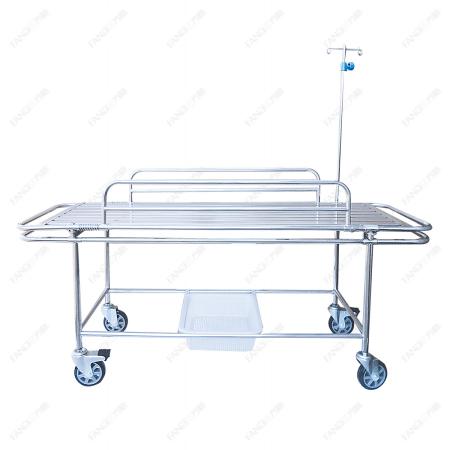 规格：≥1950*650*780mm整车采用优质不锈钢焊接而成，坚固耐用两侧护栏可上下翻动，采用不锈钢专用弹簧，不生锈，能持久的保持弹性。床面上有对角输液架插孔，不管病人抬动时还是推送时，都可以输液。配置床垫担架车床面采用优质不锈钢一级板折弯而成，平整，透气。参数八：护理车技术参数及要求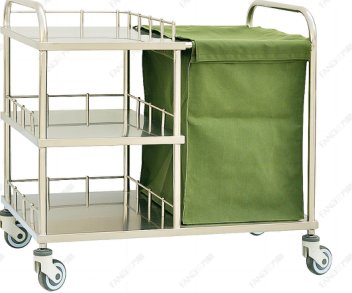 规格：≥960*460*800mm整车左侧为三层台面结构，右侧为污物袋；污物袋为可拆卸污物袋，方便清理；配置4个医用静音脚轮，双刹脚轮，推行轻便。参数九：仪器车技术参数及要求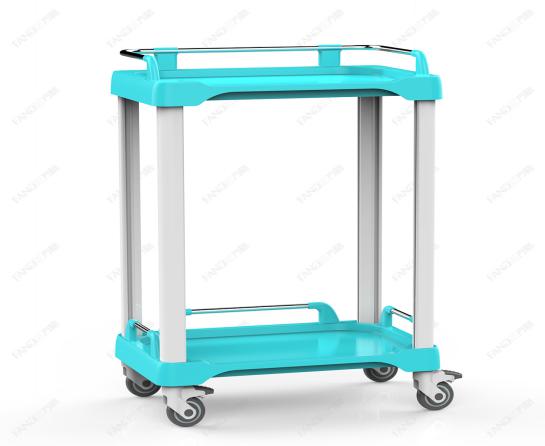 1.规格：≥500*380*820mm2.双层台面，ABS台面，并有三面防护功能，避免物品滑落3.配置4个医用静音脚轮，双刹脚轮，推行轻便。参数十：治疗车技术参数及要求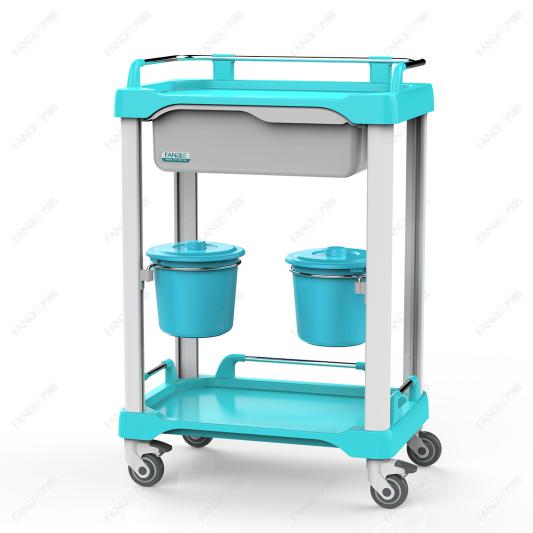 规格：≥580*380*800mm；材质：ABS纯原料或优质不锈钢材质；双层台面，配置大空间抽屉；并有三面防护功能，避免物品滑落台面下方配置可旋转360度污物桶，方便及时处理医疗垃圾；配置4个医用静音脚轮，双刹脚轮，推行轻便。参数十一：抢救车技术参数及要求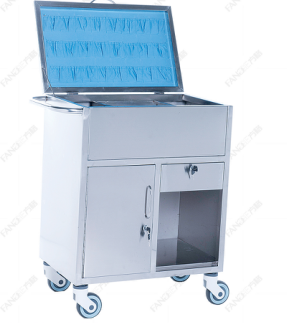 1.规格：≥650×400×840MM2.采用不锈钢加厚管材，管壁厚度≥1.0MM，整车具有抗冲击、承载强、光亮如新等优质特点。3.板材厚度≥0.5MM,保证耐用、车体表面平整。4.空间充足，车体上方有大空间仓体，可放置药品；下方配置大空间抽屉和对开门柜子。5.配置4个医用静音脚轮，推行轻便；参数十二：污物车技术参数及要求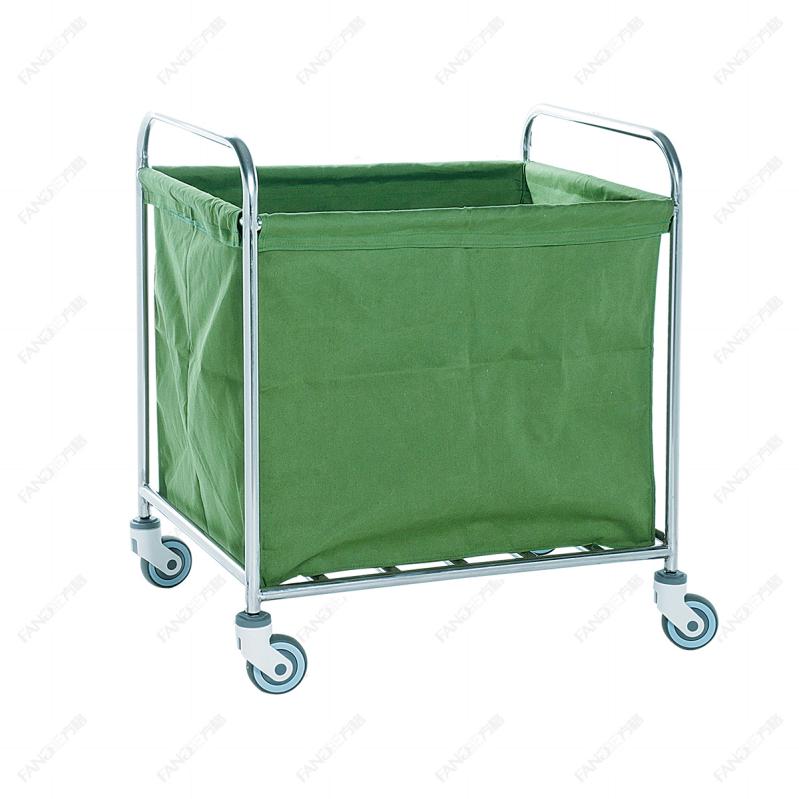 1.规格：≥400*500*850MM2.优选不锈钢加厚管材焊接而成，具有抗冲击、承载强、光亮如新等优质特点，焊接表面均匀，美观坚固。3.优质污物袋；4.配置4个医用静音脚轮，推行轻便；参数十三：输液车技术参数及要求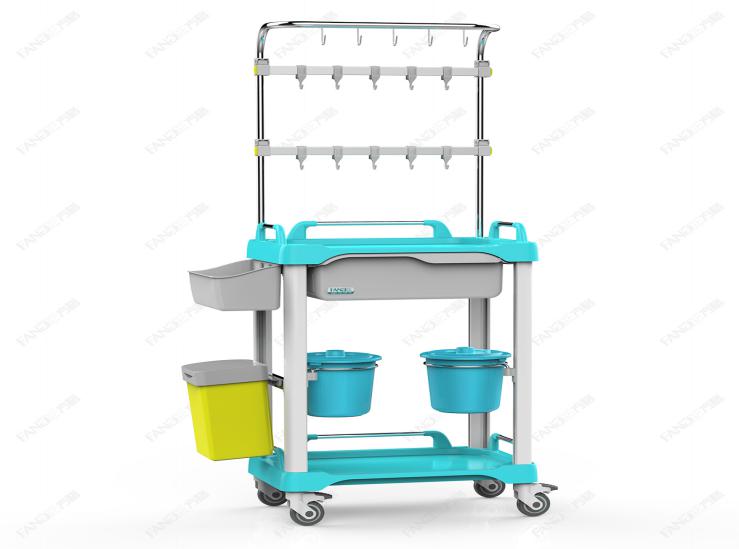 规格：≥580*380*800mm；材质：ABS纯原料或优质不锈钢材质；双层台面，配置大空间抽屉；配置多挂钩输液架；4.台面下方配置可旋转污物桶，方便及时处理医疗垃圾；5.配置4个医用静音脚轮，双刹脚轮，推行轻便；以上二个标段采购清单中所列技术规格或主要参数为最低要求，不允许负偏离，否则将承担其投标被视为非实质性响应投标的风险。总体要求1、免费培训医师、技师、操作及维修人员，免费负责设备的安装及调试。2、公司信誉度高，具有完善的售后服务，设备出现故障, 接到通知后48小时内工程人员应到达现场。3、提供设备使用说明书和维修指导说明书。4、设备交付正常使用前所发生的所有费用均由公司承担。5、保修期：全部设备保修期≥1年。6、付款方式：设备安装验收培训使用合格后，一个月内付清全部货款。二、报价要求及其他相关要求：1、投标人应就该项目完整投标（报价含产品成本费、人工安装，运输、培训、税费等综合费用），否则为无效投标。2、投标文件中须有详细的实施（技术）方案。3、投标人须明确投标产品的厂家、产地、品牌、型号、详细参数。4、产品必须符合国家质量检测标准和本招标文件规定标准的全新正品现货，提供随货物《产品合格证》，进口产品须具备《中华人民共和国医疗器械注册证》并加盖投标人公章的原件扫描件或复印件扫描件（或图片）。5、专利权：投标人应保证用户在使用该货物或其任何一部分时不受第三方提出侵犯其专利权、商标权和工业设计权等的起诉。6、本项目为交钥匙工程（包括设备、材料、元件等购置、安装调试、验收、与其它施工单位协作所产生的费用等）。三、采购标的的其他技术、服务等要求1、本次招标某些技术标准与国家所要求的标准不统一或有不兼容的地方，均以国家强制性标准或最新出台的标准为准。2、如果未在招标文件中要求提供其相关行业标准或国家强制性标准的，则投标人有责任给予补充说明。3、中标方未达到作业计划标准及工作违规或引起纠纷、被上级部门处罚等不良后果，造成重大经济损失或服务严重失误，招标方有权终止本合同，并追究中标方的经济责任；4、中标方需提供产品使用说明书及光盘，并有义务进行有关使用培训。四、验收标准1、招标人有权要求中标候选人提供所有与本次投标相关资料原件进行查验，无法提供或有造假等违法违规行为根据相关规定执行处理。2、由采购人成立验收小组,按照采购合同的约定对中标人履约情况进行验收。验收时,按照采购合同的约定对每一项技术、服务、安全标准的履约情况进行确认。验收结束后,出具验收书,列明各项标准的验收情况及项目总体评价,由验收双方共同签署。3、本项目采用现场运行、测试验收方式验收。投标人完成的项目应达到的质量标准应符合国家和履约地相关安全质量标准；行业技术规范标准；环保节能标准；强制认证相关标准。4、符合招标文件要求和投标文件承诺。5.本项目验收如需要第三方验收，中标方将承担所有产生的费用。第三章投标人须知前附表第四章 投标人须知一、概念释义1.适用范围1.1本招标文件仅适用于本次“投标邀请”中所述采购项目。1.2本招标文件解释权属于“投标邀请”所述的采购人。2.定义2.1“采购项目”：“投标人须知前附表”中所述的采购项目。2.2“招标人”：“投标人须知前附表”中所述的组织本次招标的代理机构和采购人。2.3“采购人”：是指依法进行政府采购的国家机关、事业单位、团体组织。采购人名称、地址、电话、联系人见“投标人须知前附表”。2.4“代理机构”：接受采购人委托，代理采购项目的采购代理机构。代理机构名称、地址、 电话、联系人见“投标人须知前附表”。采购代理机构及其分支机构不得在所代理的采购项目中投标或者代理投标，不得为所代理的采购项目的投标人参加本项目提供投标咨询。2.5“潜在投标人”指符合《中华人民共和国政府采购法》及相关法律法规和本招标文件的各项规定，且按照本项目招标公告及招标文件规定的方式获取招标文件的法人、其他组 织或者自然人。2.6“投标人”：是指符合《中华人民共和国政府采购法》及相关法律法规和本招标文件的各项规定，响应招标、参加投标竞争，从招标人处按规定获取招标文件，并按照招标文件要求向招标人提交投标文件的法人、其他组织或者自然人。2.7“进口产品”：是指通过中国海关报关验放进入中国境内且产自关境外的产品，包括已经进入中国境内的进口产品。详见《关于政府采购进口产品管理有关问题的通知》(财库[2007]119号)、《关于政府采购进口产品管理有关问题的通知》（财办库［2008］248 号）。2.7.1 招标文件列明不允许或未列明允许进口产品参加投标的，均视为拒绝进口产品参加投标。2.7.2  如招标文件中已说明，经财政部门审核同意，允许部分或全部产品采购进口产品，投标人既可提供本国产品，也可以提供进口产品。3.合格的投标人3.1在中华人民共和国境内注册，具有本项目生产、制造、供应或实施能力，符合、承认并承诺履行本招标文件各项规定的法人、其他组织或者自然人。3.2 符合本项目“投标邀请”和“投标人须知前附表”中规定的合格投标人所必须具备的条件。3.3 政府采购活动中查询及使用投标人信用记录的具体要求为：投标人未被列入失信被执行人、重大税收违法案件当事人名单、政府采购严重违法失信名单、政府采购严重违法失信行为记录名单、严重违法失信企业名单（黑名单）、严重违法失信社会组织名单（联合体形式投标的，联合体成员存在不良信用记录，视同联合体存在不良信用记录）。（1）查询渠道：“信用中国”网站（www.creditchina.gov.cn）、“中国政府采购网”（www.ccgp.gov.cn）、“国家企业信用公示系统”网站（www.gsxt.gov.cn）、“中国社会组织公共服务平台”网站（www.chinanpo.gov.cn）；（2）截止时间：同投标截止时间；（3）信用信息查询记录和证据留存具体方式：经采购人确认的查询结果网页截图作为查询记录和证据，与其他采购文件一并保存；（4）信用信息的使用原则：经采购人认定的被列入失信被执行人、重大税收违法案件当事人名单、政府采购严重违法失信名单、政府采购严重违法失信行为记录名单、严重违法失信企业名单（黑名单）、严重违法失信社会组织名单的投标人，将拒绝其参与本次政府采购活动。（5）投标人不良信用记录以采购人查询结果为准，采购人查询之后，网站信息发生的任何变更不再作为评审依据，投标人自行提供的与网站信息不一致的其他证明材料亦不作为评审依据。3.4 单位负责人为同一人或者存在直接控股、管理关系的不同供应商，不得参加同一合同项下的政府采购活动；3.5 除单一来源采购项目外，为采购项目提供整体设计、规范编制或者项目管理、监理、检测等服务的供应商，不得再参加该采购项目的其他采购活动。3.6 “投标邀请”和“投标人须知前附表”规定接受联合体投标的，除应符合本章第3.1项和3.2项要求外，还应遵守以下规定：（1）在投标文件中向采购人提交联合体协议书，明确联合体各方承担的工作和义务；（2）联合体中有同类资质的供应商按联合体分工承担相同工作的，应当按照资质等级较低的供应商确定资质等级；（3）招标人根据采购项目的特殊要求规定投标人特定条件的，联合体各方中至少应当有一方符合采购规定的特定条件。（4）联合体各方不得再单独参加或者与其他供应商另外组成联合体参加同一合同项下的政府采购活动。（5）联合体各方应当共同与采购人签订采购合同，就采购合同约定的事项对采购人承担连带责任。3.7 法律、行政法规规定的其他条件。4．合格的货物和服务4.1 投标人提供的货物应当符合招标文件的要求，并且其质量完全符合国家标准、行业标准或地方标准，均有标准的以高（严格）者为准。没有国家标准、行业标准和企业标准的，按照通常标准或者符合采购目的的特定标准确定。4.2 投标人所提供的服务应当没有侵犯任何第三方的知识产权、技术秘密等合法权利。4.3 如投标人所投产品属于“中国强制性产品认证”（3C认证）范围内,则必须承诺采用《中华人民共和国实施强制性产品认证的产品目录》并在有效期内的产品，应在投标文件中提供“所投产品符合国家强制性要求承诺函”并加盖投标人公章，否则将承担其投标被视为非实质性响应投标的风险。4.4投标人所投产品如被列入《信息安全产品强制性认证目录》，投标人须承诺该产品已具备中国国家信息安全产品认证，不提供超出此目录范畴外的替代品。应在投标文件中提供“所投产品符合中国国家信息安全产品认证承诺函”并加盖投标人公章，否则将承担其投标被视为非实质性响应投标的风险。5．投标费用不论投标的结果如何，投标人均应自行承担所有与投标有关的全部费用，招标人在任何情况下均无义务和责任承担这些费用。6．信息发布本采购项目需要公开的有关信息，包括招标公告、招标文件澄清或修改公告、中标公告以及延长投标截止时间等与招标活动有关的通知，招标人均将通过在《中国政府采购网》、《河南省政府采购网》、和《全国公共资源交易平台（河南省·许昌市）》公开发布。投标人在参与本采购项目招投标活动期间，请及时关注以上媒体上的相关信息，投标人因没有及时关注而未能如期获取相关信息，及因此所产生的一切后果和责任，由投标人自行承担，招标人在任何情况下均不对此承担任何责任。7.采购代理机构代理费用收取标准和方式招标文件费用和招标代理服务费，收取标准详见招标公告及招标文件前附表须知8. 其他本“投标人须知”的条款如与“投标邀请”、“项目需求”、“投标人须知前附表”和“资格审查与评标”就同一内容的表述不一致的，以“投标邀请”、“ 项目需求”、 “投标人须知前附表”和“资格审查与评标”中规定的内容为准。二、招标文件说明9．招标文件构成9.1 招标文件由以下部分组成：（1）投标邀请（招标公告）（2）项目需求（3）投标人须知前附表（4）投标人须知（5）政府采购政策功能（6）资格审查与评标（7）合同条款及格式（8）投标文件有关格式（9）本项目招标文件的附件澄清、答复、修改、补充内容（如有的话）9.2 投标人应认真阅读、并充分理解招标文件的全部内容（包括所有的补充、修改内容、重要事项、格式、条款和技术规范、参数及要求等），按招标文件要求和规定编制投标文件，并保证所提供的全部资料的真实性，否则有可能导致投标被拒绝，其风险由投标人自行承担。9.3 投标人应认真了解本次招标的具体工作要求、工作范围以及职责，了解一切可能影响投标报价的资料。一经中标，不得以不完全了解项目要求、项目情况等为借口而提出额外补偿等要求，否则，由此引起的一切后果由中标人负责。10.现场考察、开标前答疑会10.1 招标人根据采购项目的具体情况，可以在招标文件公告期满后，组织已获取招标文件的潜在投标人现场考察或者召开开标前答疑会。10.1.1 招标人组织现场考察或者召开开标前答疑会的，所有投标人应按“投标人须知前附表”规定的时间、地点前往参加现场考察或者开标前答疑会。投标人如不参加，其风险由投标人自行承担，招标人不承担任何责任。10.2 招标人组织现场考察或者召开答疑会的，应当在招标文件中载明，或者在招标文件公告期满后在财政部门指定的政府采购信息发布媒体和《全国公共资源交易平台（河南省·许昌市）》发布更正公告。10.3 招标人在考察现场和开标前答疑会口头介绍的情况，除招标人事后形成书面记录、并以澄清或修改公告的形式发布、构成招标文件的组成部分以外，其他内容仅供投标人在编制投标文件时参考，招标人不对投标人据此作出的判断和决策负责。10.4 现场考察及参加开标前答疑会所发生的费用及一切责任由投标人自行承担。11.招标文件的澄清或修改11.1 在投标截止期前，无论出于何种原因，招标人可主动地或在解答潜在投标人提出的澄清问题时对招标文件进行修改。11.2 招标人可以对已发出的招标文件进行必要的澄清或者修改。澄清或者修改的内容可能影响投标文件编制的，招标人将在投标截止时间15日前，在财政部门指定的政府采购信息发布媒体和《全国公共资源交易平台（河南省·许昌市）》发布更正公告。11.3 澄清或修改公告的内容为招标文件的组成部分，并对投标人具有约束力。当招标文件与澄清或修改公告就同一内容的表述不一致时，以最后发出的文件内容为准。11.4 如果澄清或者修改发出的时间距规定的投标截止时间不足15日，招标人将顺延提交投标文件的截止时间。三、投标文件的编制12． 投标的语言及计量单位12．1 投标人提交的投标文件以及投标人与招标人就有关投标事宜的所有来往书面文件均应使用中文。除签名、盖章、专用名称等特殊情形外，以中文以外的文字表述的投标文件视同未提供。12.2 投标计量单位，招标文件已有明确规定的，使用招标文件规定的计量单位；招标文件没有规定的，一律采用中华人民共和国法定计量单位。13. 投标报价 13.1 本次招标项目的投标均以人民币为计算单位。13.2 采购人不得向投标人索要或者接受其给予的赠品、回扣或者与采购无关的其他商品、服务。13.3 投标人应对项目要求的全部内容进行报价，少报漏报将导致其投标为非实质性响应予以拒绝。13.4 投标人应当按照国家相关规定，结合自身服务水平和承受能力进行报价。投标报价应是履行合同的最终价格，除“项目需求”中另有说明外，投标报价应当是投标人为提供本项目所要求的全部服务所发生的一切成本、税费和利润，包括人工（含工资、保险、加班工资、工作餐、相关福利、关于人员聘用的费用等）、设备、国家规定检测、外发包、材料（含辅材）、管理、税费及利润等。13.5 本项目所涉及的运输、施工、安装、集成、调试、验收、备品和工具等费用均包含在投标报价中。13.6 本次招标不接受可选择或可调整的投标方案和报价，任何有选择的或可调整的投标方案和报价将被视为非实质性响应投标而作无效投标处理。13.7 报价不得高于本项目最高限价，且不低于成本价。本次招标实行“最高限价（项目控制金额上限）”,投标人的投标报价高于最高限价（项目控制金额上限）的，该投标人的投标文件将被视为非实质性响应予以拒绝。13.8 最低报价不能作为中标的保证。14．投标有效期14.1 投标有效期从提交投标文件的截止之日起算。本项目投标有效期详见投标人须知前附表。投标文件中承诺的投标有效期应当不少于“投标人须知前附表”载明的投标有效期。投标有效期比招标文件规定短的属于非实质性响应，将被认定为无效投标。14.2 投标有效期内投标人撤销投标文件的，招标人将不退还投标保证金。14.3 特殊情况下，在原投标有效期截止之前，招标人可要求投标人延长投标有效期。这种要求与答复均应以书面形式提交。投标人可拒绝招标人的这种要求，其投标保证金将不会被没收，但其投标在原投标有效期期满后将不再有效。同意延长投标有效期的投标人将不会被要求和允许修正其投标，而只会被要求相应地延长其投标保证金的有效期。在这种情况下，有关投标保证金的退还和没收的规定将在延长了的有效期内继续有效。同意延期的投标人在原投标有效期内应享之权利及应负之责任也相应延续。14.4 中标人的投标文件作为项目合同的附件，其有效期至中标人全部合同义务履行完毕为止。15．投标文件构成15.1 投标文件的构成应符合法律法规及招标文件的要求。15.2 投标人应当按照招标文件的要求编制投标文件。投标文件应当对招标文件提出的要求和条件作出明确响应。15.3 投标文件由资格证明材料、符合性证明材料、其它材料等组成。15.4 投标人根据招标文件的规定和采购项目的实际情况，拟在中标后将中标项目的非主体、非关键性工作分包的，应当在投标文件中载明分包承担主体，分包承担主体应当具备相应资质条件且不得再次分包。15.5 投标人登录许昌公共资源交易系统下载“许昌投标文件制作系统SEARUN 最新版本”，按招标文件要求根据所投标段制作电子投标文件。 一个标段对应生成一个文件夹（xxxx项目xx标段）, 其中包含2个文件和1个文件夹。后缀名为“.file”的文件用于电子投标使用。电子投标文件制作技术咨询：0374-2961598。16.投标文件格式16.1投标人编制的投标文件应当满足招标文件规定的基本格式要求。16.2 投标人应按招标文件提供的格式编写投标文件。招标文件未提供标准格式的投标人可自行拟定。17. 投标保证金17.1投标保证金的缴纳17.1 .1投标人应按“投标人须知前附表”规定时间及金额提交投标保证金，并作为其投标的一部分。未按要求提交投标保证金的投标文件为无效投标。17.1.2 投标保证金用于避免和减少本次招标由于投标人的行为而给采购人带来的损失。17.1.3 投标保证金的递交方式：银行转帐、银行电汇（均需从投标人注册银行账户转出），不接受以现金方式缴纳的投标保证金。凡以现金方式缴纳投标保证金而影响其投标结果的，由投标人自行负责。 17.1.4 使用银行转帐形式的，于缴纳截止时间前通过投标人注册银行账户将款项一次足额递交、成功绑定，以收款人到账时间为准，在途资金无效，视为未按时交纳。同时投标人应承担节假日、异地、跨行等银行系统不能支付的风险。17.1.5 投标保证金缴纳方式：17.1.5.1 投标人网上下载招标文件后，登录http://221.14.6.70:8088/ggzy系统，依次点击“会员向导”→“参与投标”→“费用缴纳说明”→“保证金缴纳说明单”，获取缴费说明单，根据每个标段的缴纳说明单在缴纳截止时间前缴纳；17.1.5.2 成功缴纳后重新登录前述系统，依次点击“会员向导”→“参与投标”→“保证金绑定”→“绑定”进行投标保证金绑定。17.1.5.3 《保证金缴纳绑定操作指南》获取方法：登录许昌公共资源交易系统-组件下载-《保证金缴纳绑定操作指南》。17.1.5.4 投标人要严格按照“保证金缴纳说明单”内容缴纳、成功绑定投标保证金，未绑定标段的投标保证金，视为未按时交纳。并将缴纳凭证“禹州公共资源交易中心保证金缴纳回执”附于投标文件中，同时在开标现场提供一份“禹州公共资源交易中心保证金缴纳回执”以备查询。注：保证金缴纳情况以“许昌公共资源交易项目供应商投标人缴费情况统计表”为准。17.1.6 每个投标人每个项目每个标段只有唯一缴纳账号，切勿重复缴纳或错误缴纳。17.1.7 投标人所提交的投标保证金仅限当次投标项目（标段）有效，不得重复替代使用。一个招标项目有多个标段或者有多个项目同时招标的，投标人必须按项目、标段分别提交投标保证金。17.1.8 不同投标人的投标保证金不得从同一单位或者个人的账户转出。17.1.9 未按上述规定操作引起的无效投标，由投标人自行负责。17.1.10 汇款凭证无需备注项目编号和项目名称。17.2 投标保证金的退还16.2.1 退还投标保证金时，区别中标与否，按不同时序由银行按来款途径退还原账户。17.2.1.1 自中标通知书发出之日起5个工作日内退还未中标人的投标保证金。（电话：0374-8112523）17.2.1.2 自采购合同签订并备案后5个工作日内退还中标人的投标保证金（0374-8112523）17.2.1.3 特殊情况处理：投标人投标过程中因账户开户银行、银行账号发生变化，不能按照来款途径原路返还投标保证金的，投标人须提供原账户开户银行相关证明及新开账户开户许可证，到禹州市政府采购监督管理办公室办理退款手续（电话：0374-8112523）。17.2.1.4 因投标人自身原因无法及时退还投标保证金，滞留三年以上的，投标保证金上缴财政。17.2.2 有下列情形之一的，投标保证金不予退还17.2.2.1 投标有效期内投标人撤销投标文件的；17.2.2.2 投标人在投标文件中提供虚假材料的；17.2.2.3 除因不可抗力或招标文件认可的情形以外，中标人不与采购人签订合同的；17.2.2.4 投标人与采购人、其他投标人或者采购代理机构恶意串通的；17.2.2.5 法律法规及招标文件规定的其他情形。17.3 凡投标人投标保证金交纳至同一标段相同子账号的，保证金暂不予退还，并依照《许昌市公共资源交易当事人不良行为管理暂行办法》（许公管委〔2017〕1号）规定，进行调查、认定、记录，并予以公示公告。对涉嫌串通投标，经调查核实后，记录不良行为，移交有关部门进行查处，不予退还的保证金上缴国库。18. 投标文件的数量和签署盖章18.1 投标人应提交投标文件份数见“投标人须知前附表”。18.2 在招标文件中已明示需盖章及签名之处，电子投标文件应按招标文件要求加盖投标人电子印章和法人电子印章或授权代表电子印章。18.3 纸质投标文件是指投标人电子投标文件制作完成后生成的后缀名为“.PDF”的文件打印的投标文件。纸质投标文件正本和副本封面上应清楚标明“正本”或“副本”字样；一旦正本和副本内容不一致时，以正本为准。纸质投标文件的正本及所有副本的封面均须由投标人加盖投标人公章。18.4 纸质投标文件副本可以是纸质投标文件的正本复印而成。四、投标文件的递交19. 投标文件的递交电子投标文件：成功上传至《全国公共资源交易平台（河南省·许昌市）》公共资源交易系统加密电子投标文件1份（文件格式为： XXX公司XXX项目编号.file）。20．投标截止时间20.1投标人必须在“投标邀请”和“投标人须知前附表”中规定的投标截止时间前，将加密电子投标文件（.file格式）通过《全国公共资源交易平台(河南省▪许昌市)》公共资源交易系统成功上传。20.2招标人可以按本须知第14条规定，通过修改招标文件自行决定酌情延长投标截止期。在此情况下，招标人和投标人受投标截止期制约的所有权利和义务均应延长至新的截止日期和时间。投标人按招标人修改通知规定的时间提交投标文件。21. 迟交的投标文件投标截止时间之后送达/上传的投标文件，招标人将拒绝接收。22. 投标文件的修改和撤回22.1 投标人在投标截止时间前，对所递交的纸质投标文件进行补充、修改或者撤回的，须书面通知招标人。投标人应当在投标截止时间前完成电子投标文件的提交，可以补充、修改或撤回。投标截止时间前未完成电子投标文件提交、取得“投标文件提交回执单”的，视为撤回投标文件。22.2 投标人补充、修改的内容并作为投标文件的组成部分。补充或修改应当按招标文件要求签署、盖章、密封、递交，并应注明“修改”或“补充”字样。22.3 投标人在递交投标文件后，可以撤回其投标，但投标人必须在规定的投标截止时间前以书面形式告知招标人。22.4  投标人不得在投标有效期内撤销投标文件，否则招标人将不退还其投标保证金。23．除投标人须知前附表另有规定外，投标人所提交的电子投标文件不予退还。五、开标和评标24. 开标24.1 本项目采用“远程不见面”开标方式,投标人应当在开标时间前使用CA数字证书登录交易系统远程开标大厅在线准时参加开标活动并进行投标文件远程解密、在线提异议（质疑）及电子签章等；采购代理机构在开标时间前到达指定地点使用CA数字证书登录交易系统远程开标大厅，做好开标前各项准备。24.2 投标截止时间到达时，采购代理机构点击“开标”按钮，开标开始，各投标人可以远程进行解密投标文件，解密时限为120分钟。投标人未进行解密或未按规定进行解密的，视为放弃投标。待全部投标人解密完成后，采购人（代理机构）进行一键解密。24.3 解密完成后，投标人可点击“开标记录”查看各投标人投标报价等信息，对开标过程或有关内容有异议（质疑）的，按照《许昌市不见面开标操作手册》在本项目不见面开标大厅“文字互动”对话框或“新增质疑”处在线询问和发起异议（质疑），采购人（代理机构）在线进行回复。24.4 如无投标人提出异议，采购代理机构通过“文字互动”对话框通知各投标人进行电子签章。投标人应在《开标记录表》上进行电子签章，未进行电子签章的视为对开标结果无异议。24.5 采购人（代理机构）签章并上传《开标记录表》，不见面开标活动结束。24.6 投标人不足3家的，不得开标。25. 资格审查开标结束后，采购人依法对投标人的资格进行审查。合格投标人不足3家的，不得评标。26.评标委员会的组成26．1 招标人将依法组建评标委员会，评标委员会由采购人代表1人和评审专家4人，共5人组成，其中评审专家的人数不少于评标委员会成员总数的三分之二。评审专家依法从政府采购评审专家库中随机抽取。26.1.1 采购项目符合下列情形之一的，评标委员会成员人数应当为7人以上单数：（一）采购预算金额在1000万元以上；（二）技术复杂；（三）社会影响较大。26.2 评审专家对本单位的采购项目只能作为采购人代表参与评标。采购代理机构工作人员不得参加由本机构代理的政府采购项目的评标。26.3 评审专家与投标人存在下列利害关系之一的,应当回避:(一)参加采购活动前三年内,与供应商存在劳动关系,或者担任过供应商的董事、监事,或者是供应商的控股股东或实际控制人；(二)与供应商的法定代表人或者负责人有夫妻、直系血亲、三代以内旁系血亲或者近姻亲关系；(三)与供应商有其他可能影响政府采购活动公平、公正进行的关系。26.4 评审专家发现本人与参加采购活动的供应商有利害关系的,应当主动提出回避。采购人或者代理机构发现评审专家与参加采购活动的供应商有利害关系的,应当要求其回避。26.5 采购人不得担任评标小组长。26.6 采购人可以在评标前说明项目背景和采购需求，说明内容不得含有歧视性、倾向性意见，不得超出招标文件所述范围。说明应当提交书面材料，并随采购文件一并存档。26.7 评标委员会成员名单在评标结果公告前应当保密。27. 符合性审查27.1 评标委员会依据有关法律法规和招标文件的规定，对符合资格的投标人的投标文件进行符合性审查，以确定其是否满足招标文件的实质性要求。27.2 审查、评价投标文件是否符合招标文件的商务、技术等实质性要求。27.3 可要求投标人对投标文件有关事项作出澄清或者说明。28. 投标文件的澄清28.1 对于投标文件中含义不明确、同类问题表述不一致或者有明显文字和计算错误的内容，评标委员会应当以书面形式要求投标人作出必要的澄清、说明或者补正。28.2 投标人的澄清、说明或者补正应当采用书面形式，并加盖公章，或者由法定代表人或其授权的代表签字。投标人的澄清、说明或者补正不得超出投标文件的范围或者改变投标文件的实质性内容。28.3 投标人的澄清文件是其投标文件的组成部分。29. 投标文件报价出现前后不一致的修正29.1 投标文件中开标一览表(报价表)内容与投标文件中相应内容不一致的，以开标一览表(报价表)为准；29.2 大写金额和小写金额不一致的，以大写金额为准；29.3 单价金额小数点或者百分比有明显错位的，以开标一览表的总价为准，并修改单价；29.4 总价金额与按单价汇总金额不一致的，以单价金额计算结果为准。同时出现两种以上不一致的，按照前款规定的顺序修正。修正后的报价按照“投标人须知”28.2规定经投标人确认后产生约束力，投标人不确认的，其投标无效。30.投标无效情形30.1 投标文件属下列情况之一的，按照无效投标处理：30.1.1 未按照招标文件的规定提交投标保证金的； 30.1.2 投标文件未按招标文件要求签署、盖章的；30.1.3 不具备招标文件中规定的资格要求的；30.1.4 报价超过招标文件中规定的预算金额或者最高限价的；30.1.5 投标文件含有采购人不能接受的附加条件的。30.2 有下列情形之一的，视为投标人串通投标，其投标无效：30.2.1 不同投标人的投标文件由同一单位或者个人编制；30.2.2 不同投标人委托同一单位或者个人办理投标事宜；30.2.3 不同投标人的投标文件载明的项目管理成员或者联系人员为同一人；30.2.4 不同投标人的投标文件异常一致或者投标报价呈规律性差异；30.2.5 不同投标人的投标文件相互混装；30.2.6 不同投标人的投标保证金从同一单位或者个人的账户转出。30.3投标人有下列情形之一的，处以采购金额千分之五以上千分之十以下的罚款，列入不良行为记录名单，在一至三年内禁止参加政府采购活动，有违法所得的，并处没收违法所得，情节严重的，由工商行政管理机关吊销营业执照；构成犯罪的，依法追究刑事责任：（一）提供虚假材料谋取中标、成交的；（二）采取不正当手段诋毁、排挤其他供应商的；（三）与采购人、其他供应商或者采购代理机构恶意串通的；（四）向采购人、采购代理机构行贿或者提供其他不正当利益的；（五）在招标采购过程中与采购人进行协商谈判的；（六）拒绝有关部门监督检查或者提供虚假情况的。投标人有前款第（一）至（五）项情形之一的，中标、成交无效。30.4 投标人应当遵循公平竞争的原则，不得恶意串通，不得妨碍其他投标人的竞争行为，不得损害采购人或者其他投标人的合法权益。在评标过程中发现投标人有上述情形的，评标委员会应当认定其投标无效，并书面报告本级财政部门。30.5 评标委员会认为投标人的报价明显低于其他通过符合性审查投标人的报价，有可能影响产品质量或者不能诚信履约的，应当要求其在评标现场合理的时间内提供书面说明，必要时提交相关证明材料；投标人不能证明其报价合理性的，评标委员会应当将其作为无效投标处理。30.6 法律、法规和招标文件规定的其他无效情形。31. 相同品牌投标人的认定（服务类项目不适用本条款规定）31.1 采用最低评标价法的采购项目，提供相同品牌产品的不同投标人参加同一合同项下投标的，以其中通过资格审查、符合性审查且报价最低的参加评标；报价相同的，由采购人或者采购人委托评标委员会按照招标文件规定的方式确定一个参加评标的投标人，招标文件未规定的采取随机抽取方式确定，其他投标无效。31.2 使用综合评分法的采购项目，提供相同品牌产品且通过资格审查、符合性审查的不同投标人参加同一合同项下投标的，按一家投标人计算，评审后得分最高的同品牌投标人获得中标人推荐资格;评审得分相同的，由采购人或者采购人委托评标委员会按照招标文件规定的方式确定一个投标人获得中标人推荐资格，招标文件未规定的采取随机抽取方式确定，其他同品牌投标人不作为中标候选人。32. 投标文件的比较与评价评标委员会按照招标文件中规定的评标方法和标准，对符合性审查合格的投标文件进行商务和技术评估，综合比较与评价。33.评标方法、评标标准33.1 评标方法分为最低评标价法和综合评分法。33.1.1 最低评标价法33.1.1.1 最低评标价法，是指投标文件满足招标文件全部实质性要求，且投标报价最低的投标人为中标候选人的评标方法。33.1.1.2 采用最低评标价法评标时，除了算术修正和落实政府采购政策需进行的价格扣除外，不能对投标人的投标价格进行任何调整。33.1.2 综合评分法，是指投标文件满足招标文件全部实质性要求，且按照评审因素的量化指标评审得分最高的投标人为中标候选人的评标方法。33.2 价格分33.2.1 价格分采用低价优先法计算，即满足招标文件要求且投标价格最低的投标报价为评标基准价，其价格分为满分。其他投标人的价格分统一按照下列公式计算：投标报价得分=(评标基准价/投标报价)×100评标总得分=F1×A1+F2×A2+……+Fn×AnF1、F2……Fn分别为各项评审因素的得分;A1、A2、……An 分别为各项评审因素所占的权重(A1+A2+……+An=1)。33.2.2 评标过程中，不得去掉报价中的最高报价和最低报价。33.2.3 因落实政府采购政策进行价格调整的，以调整后的价格计算评标基准价和投标报价。33.3 本次评标具体评标方法、评标标准见（第六章 资格审查与评标）。34. 推荐中标候选人34.1 采用最低评标价法的，评标结果按投标报价由低到高顺序排列。投标报价相同的并列。投标文件满足招标文件全部实质性要求且投标报价最低的投标人为排名第一的中标候选人。34.2 采用综合评分法的，评标结果按评审后得分由高到低顺序排列。得分相同的，按投标报价由低到高顺序排列。得分且投标报价相同的并列。投标文件满足招标文件全部实质性要求，且按照评审因素的量化指标评审得分最高的投标人为排名第一的中标候选人。35.评审意见无效情形评标委员会及其成员有下列行为之一的，其评审意见无效：35.1 确定参与评标至评标结束前私自接触投标人；35.2 接受投标人提出的与投标文件不一致的澄清或者说明，《投标人须知》26条规定的情形除外；35.3 违反评标纪律发表倾向性意见或者征询采购人的倾向性意见；35.4 对需要专业判断的主观评审因素协商评分；35.5 在评标过程中擅离职守，影响评标程序正常进行的；35.6 记录、复制或者带走任何评标资料；35.7 其他不遵守评标纪律的行为。36. 保密36.1 评审专家应当遵守评审工作纪律，不得泄露评审文件、评审情况和评审中获悉的商业秘密。36.2 采购人、采购代理机构应当采取必要措施，保证评标在严格保密的情况下进行。有关人员对评标情况以及在评标过程中获悉的国家秘密、商业秘密负有保密责任。六、定标和授予合同37. 确定中标人37.1 采购人应当自收到评标报告之日起5个工作日内，在评标报告确定的中标候选人名单中按顺序确定中标人。中标候选人并列的，由采购人采取随机抽取的方式确定。37.2 采购人在收到评标报告5个工作日内未按评标报告推荐的中标候选人顺序确定中标人，又不能说明合法理由的，视同按评标报告推荐的顺序确定排名第一的中标候选人为中标人。38. 中标公告、发出中标通知书38.1 采购人确认中标人后，招标人在公告中标结果的同时，向中标人发出中标通知书。38.2 中标通知书发出后，采购人不得违法改变中标结果，中标人无正当理由不得放弃中标。38.3 中标人在接到中标通知时，须向代理机构发送投标报价及分项报价一览表（包含主要中标标的的名称、规格型号、数量、单价、服务要求等）电子文档，并同时通知代理机构联系人。39.质疑提出与答复39.1 供应商认为采购文件、采购过程和中标结果使自己的权益受到损害的，可以按照财政部94号令提出质疑。提出质疑的供应商应当是参与本项目采购活动的供应商。39.1.1 对采购文件提出质疑的，潜在投标人应已依法获取采购文件，且应当在获取采购文件或者采购文件公告期限届满之日起7个工作日内通过《全国公共资源交易平台（河南省·许昌市）》一次性提出，提出后通知采购代理机构联系人查收，同时将纸质质疑函一式两份分别送至采购代理机构和采购单位，如未提出视为全面接受；39.1.2 对采购过程提出质疑的，为各采购程序环节结束之日起七个工作日内，以书面形式向采购人和采购代理机构一次性提出；
39.1.3 对中标结果提出质疑的，为中标结果公告期限届满之日起七个工作日内，以书面形式向采购人和采购代理机构一次性提出。39.2 采购人、采购代理机构认为供应商质疑不成立，或者成立但未对中标结果构成影响的，继续开展采购活动；认为供应商质疑成立且影响或者可能影响中标结果的，按照下列情况处理：39.2.1 对采购文件提出的质疑，依法通过澄清或者修改可以继续开展采购活动的，澄清或者修改采购文件后继续开展采购活动；否则应当修改采购文件后重新开展采购活动。39.2.2 对采购过程、中标结果提出的质疑，合格供应商符合法定数量时，可以从合格的中标候选人中另行确定中标供应商的，应当依法另行确定中标供应商；否则应当重新开展采购活动。39.3 答复39.3.1 对采购文件提出质疑的，质疑供应商和其他有关供应商在法定时限内到《全国公共资源交易平台（河南省·许昌市）》自行下载并打印书面质疑回复函，或者联系采购单位领取书面质疑回复函。39.3.2 对采购过程提出质疑的，质疑供应商和其他有关供应商在法定时限内联系采购单位领取书面质疑回复函。39.3.3 对中标结果提出质疑的，质疑供应商和其他有关供应商在法定时限内联系采购单位领取书面质疑回复函。40.签订合同采购人应当自中标通知书发出之日起30日内，按照招标文件和中标人投标文件的规定，与中标人签订书面合同。所签订的合同不得对招标文件确定的事项和中标人投标文件作实质性修改。41.履约保证金“投标人须知前附表”中规定中标人提交履约保证金的，中标人应当以支票、汇票、本票或者金融机构、担保机构出具的保函等非现金形式向采购人提交。履约保证金的数额不得超过政府采购合同金额的10%。
42. 其他本次招标文件未尽事项，以法律法规规定的为准。第五章 政府采购政策功能根据《中华人民共和国政府采购法》、《中华人民共和国政府采购法实施条例》、《政府采购货物和服务招标投标管理办法》等规定，本项目落实节约能源、保护环境、促进中小企业发展、支持监狱企业发展、促进残疾人就业等政府采购政策。一、促进中小企业发展（不含民办非企业）1、按照财政部、工业和信息化部发布的《政府采购促进中小企业发展暂行办法》（财库[2011]181号）规定，本项目为非专门面向中小企业采购的项目，对小型和微型企业投标人产品的价格给予6%-10%的扣除，用扣除后的价格参与评审。2、如果本项目为非专门面向中小企业采购且接受联合体投标，联合协议中约定小型或微型企业的协议合同金额占到联合体协议合同总金额30%以上的，给予联合体2%-3%的价格扣除，用扣除后的价格参与评审。3、联合体各方均为小型或微型企业的，联合体视同为小型、微型企业。组成联合体的大中型企业或者其他自然人、法人或其他组织，与小型、微型企业之间不得存在投资关系。4、中小企业投标应提供《中小企业声明函》及相关证明材料，如为联合投标的，联合体各方需分别填写《中小企业声明函》及相关证明材料。二、支持监狱企业发展按照财政部、司法部发布的《关于政府采购支持监狱企业发展有关问题的通知》（财库[2014]68号）规定，在政府采购活动中，监狱企业视同小型、微型企业，享受评审中价格扣除的政府采购政策，用扣除后的价格参与评审。监狱企业应当提供由省级以上监狱管理局、戒毒管理局(含新疆生产建设兵团)出具的属于监狱企业的证明文件。三、促进残疾人就业1、按照财政部、民政部、中国残疾人联合会和残疾人发布的《三部门联合发布关于促进残疾人就业政府采购政策的通知》（财库[2017]141号）规定，在政府采购活动中，残疾人福利性单位视同小型、微型企业，享受评审中价格扣除的政府采购政策。对残疾人福利性单位提供本单位制造的货物、承担的工程或者服务，或者提供其他残疾人福利性单位制造的货物（不包括使用非残疾人福利性单位注册商标的货物）用扣除后的价格参与评审。残疾人福利性单位属于小型、微型企业的，不重复享受政策。2、符合条件的残疾人福利性单位在参加政府采购活动时，应当提供《三部门联合发布关于促进残疾人就业政府采购政策的通知》规定的《残疾人福利性单位声明函》，并对声明的真实性负责。任何单位或者个人在政府采购活动中均不得要求残疾人福利性单位提供其他证明声明函内容的材料。3、中标人为残疾人福利性单位的，招标人应当随中标结果同时公告其《残疾人福利性单位声明函》，接受社会监督。第六章 资格审查与评标一、资格审查（一）开标结束后，采购人依法对投标人资格进行审查。（二）资格证明材料（本栏所列内容为本项目的资格审查条件，如有一项不符合要求，则不能进入下一步评审）。（三）资格审查中所涉及到的证书及材料，均须在电子投标文件中提供原件扫描件（或图片）。二、评标（一）评标方法本项目采用综合评分法。（二）评标委员会负责具体评标事务，并独立履行下列职责1、审查、评价投标文件是否符合招标文件的商务、技术等实质性要求；评标委员会对符合资格的投标人的投标文件进行符合性审查，以确定其是否满足招标文件的商务、技术等实质性要求。注：符合性审查中所涉及到的证书及材料，均应在电子投标文件中提供原件扫描件（或图片）。2、要求投标人对投标文件有关事项作出澄清或者说明；对于投标文件中含义不明确、同类问题表述不一致或者有明显文字和计算错误的内容，评标委员会应当以书面形式要求投标人作出必要的澄清、说明或者补正。投标人的澄清、说明或者补正应当采用书面形式，并加盖公章，或者由法定代表人或其授权的代表签字。投标人的澄清、说明或者补正不得超出投标文件的范围或者改变投标文件的实质性内容。3、对投标文件进行比较和评价；评标委员会按照招标文件中规定的评标方法和标准，对符合性审查合格的投标文件进行商务和技术评估，综合比较与评价。评标时，评标委员会各成员应当独立对每个投标人的投标文件进行评价，并汇总每个投标人的得分。评标过程中，不得去掉报价中的最高报价和最低报价。注：评标标准中所涉及到的证书及材料，均应在电子投标文件中提供原件扫描件（或图片）。（1）价格分计算价格分采用低价优先法计算，即满足招标文件要求且投标价格最低的投标报价为评标基准价，其价格分为满分。因落实政府采购政策进行价格调整的，以调整后的价格计算评标基准价和投标报价。1）如果本项目非专门面向中小企业采购，对小型和微型企业产品的价格给予6%的扣除，用扣除后的价格参与评审。如果本项目非专门面向中小企业采购且接受联合体投标，联合协议中约定小型或微型企业的协议合同金额占到联合体协议合同总金额30%以上的，给予联合体2%的价格扣除，用扣除后的价格参与评审。联合体各方均为小型或微型企业的，联合体视同为小型、微型企业。组成联合体的大中型企业或者其他自然人、法人或其他组织，与小型、微型企业之间不得存在投资关系。中小企业投标应提供《中小企业声明函》，如为联合投标的，联合体各方需分别填写《中小企业声明函》。小型和微型企业不包含民办非企业单位。2）监狱企业视同小型、微型企业，对监狱企业价格给予6%的扣除，用扣除后的价格参与评审。监狱企业应当提供由省级以上监狱管理局、戒毒管理局(含新疆生产建设兵团)出具的属于监狱企业的证明文件。3）残疾人福利性单位视同小型、微型企业，对残疾人福利性单位提供本单位制造的货物、承担的工程或者服务，或者提供其他残疾人福利性单位制造的货物（不包括使用非残疾人福利性单位注册商标的货物）价格给予6%的扣除，用扣除后的价格参与评审。符合条件的残疾人福利性单位在参加政府采购活动时，应当提供《三部门联合发布关于促进残疾人就业政府采购政策的通知》规定的《残疾人福利性单位声明函》，并对声明的真实性负责。残疾人福利性单位属于小型、微型企业的，不重复享受政策。（2）关于相同品牌产品（服务类项目不适用本条款规定）采用最低评标价法的，提供相同品牌产品的不同投标人参加同一合同项下投标的，以其中通过资格审查、符合性审查且报价最低的参加评标；报价相同的，由采购人或者采购人委托评标委员会采取随机抽取方式确定一个参加评标的投标人，其他投标无效。采用综合评分法的，提供相同品牌产品（非单一产品采购项目，多家投标人提供的核心产品品牌相同）且通过资格审查、符合性审查的不同投标人参加同一合同项下投标的，按一家投标人计算，评审后得分最高的同品牌投标人作为中标候选人推荐；评审得分相同的，由采购人或者采购人委托评标委员会采取随机抽取方式确定一个投标人获得中标人推荐资格，其他同品牌投标人不作为中标候选人。（3）关于强制性产品认证1）如投标人所投产品属于“中国强制性产品认证”（3C认证）范围内,则必须承诺采用《中华人民共和国实施强制性产品认证的产品目录》并在有效期内的产品，应在投标文件中提供“所投产品符合国家强制性要求承诺函”并加盖投标人公章，否则将承担其投标被视为非实质性响应投标的风险。2)投标人所投产品如被列入《信息安全产品强制性认证目录》，则投标文件中应根据本项目招标文件“第二章项目需求”提供：①中国信息安全认证中心官网（http://www.isccc.gov.cn/index.shtml）产品查询结果截图并加盖投标人公章；②中国信息安全认证中心颁发的《中国国家信息安全产品认证证书》加盖投标人公章的原件扫描件（或图片）。注：仅需提供序号①～②其中之一即可。（4）投标无效情形1）投标人应当遵循公平竞争的原则，不得恶意串通，不得妨碍其他投标人的竞争行为，不得损害采购人或者其他投标人的合法权益。在评标过程中发现投标人有上述情形的，评标委员会应当认定其投标无效。2）符合性审查资料未按招标文件要求签署、盖章的；3）有下列情形之一的，视为投标人串通投标，其投标无效：a.不同投标人的投标文件由同一单位或者个人编制；b.不同投标人委托同一单位或者个人办理投标事宜；c.不同投标人的投标文件载明的项目管理成员或者联系人员为同一人；d.不同投标人的投标文件异常一致或者投标报价呈规律性差异；e.不同投标人的投标文件相互混装；4）评标委员会认为投标人的报价明显低于其他通过符合性审查投标人的报价，有可能影响产品质量或者不能诚信履约的，应当要求其在评标现场合理的时间内提供书面说明，必要时提交相关证明材料；投标人不能证明其报价合理性的，评标委员会应当将其作为无效投标处理。5）法律、法规和招标文件规定的其他无效情形。（5）评分标准价格分计算（落实政府采购政策价格调整部分）价格分计算（落实政府采购政策价格调整部分）备注：对投标人挂靠借用资质、提供虚假业绩、证书投标行为，一经发现，将按照《政府采购法》给与行政处罚，将其列入“中国政府采购网”政府采购严重违法失信行为记录名单，并予以公示。a、不接受联合体投标的项目，本表中第2项、第3项情形不适用。b、小型和微型企业产品包括货物及其提供的服务与工程。c、中小企业、残疾人福利性单位提供其他企业制造的货物的，则该货物的制造商也必须为上述企业，否则不能享受价格优惠。d、残疾人福利性单位属于小型、微型企业的，不重复享受政策。（5）评标结果汇总完成后，除下列情形外，任何人不得修改评标结果：1）分值汇总计算错误的；2）分项评分超出评分标准范围的；3）评标委员会成员对客观评审因素评分不一致的；4）经评标委员会认定评分畸高、畸低的。评标报告签署前，经复核发现存在以上情形之一的，评标委员会应当当场修改评标结果，并在评标报告中记载；评标报告签署后，采购人或者采购代理机构发现存在以上情形之一的，应当组织原评标委员会进行重新评审，重新评审改变评标结果的，书面报告本级财政部门。投标人对本条第一款情形提出质疑的，采购人或者采购代理机构可以组织原评标委员会进行重新评审，重新评审改变评标结果的，应当书面报告本级财政部门。（6）评标委员会争议处理评标委员会成员对需要共同认定的事项存在争议的，应当按照少数服从多数的原则作出结论。持不同意见的评标委员会成员应当在评标报告上签署不同意见及理由，否则视为同意评标报告。确定中标候选人名单，以及根据采购人委托直接确定中标人。第七章合同条款及格式（此合同仅供参考。以最终采购人与中标人签定的合同条款为准进行公示，最终签定合同的主要条款不能与招标文件有冲突）1. 定义1.1“合同”系指甲方和乙方（简称合同双方）已达成的协议，即由双方签订的合同格式中的文件，包括所有的附件和组成合同部分的所有其他文件。1.2“合同价格”系指根据合同规定，在乙方全面正确地履行合同义务时应支付给乙方的款项。1.3“甲方”系指通过招标方式，接受合同服务的采购人1.4“乙方”系指中标后提供合同服务的中标方或供应商。2.适用范围本合同条款仅适用于本次招标活动。3.技术规格和标准本合同项下所提供货物设备和服务应与本招标文件规定的标准相一致。4.合同期限即自	年	月	日起至	年	月	日止。5.价格除非合同中另有规定，乙方为其所提供货物设备和服务而要求甲方支付的金额应与其投标报价一致。6.索赔6.1乙方对所提供货物设备和服务与合同要求不符负有责任，并且甲方已于合同规定的期限内提出索赔，乙方应按甲方同意的下述一种或多种方法解决索赔事宜。6.1.1乙方同意甲方取消其不符合要求的货物设备和服务项目，退还已经收取的该类货物设备的货款。6.1.2对于情节严重、造成甲方损失金额巨大的，同意甲方终止全部项目合同，并赔偿甲方因此造成的损失。6.2 如果甲方提出索赔通知后 30天内乙方未能予以签复，该索赔应视为已被乙方接受。若乙方未能在甲方提出索赔通知的 30天内或甲方同意的更长一些的时间内，按甲方同意的上述任何一种方式处理索赔事宜，甲方将乙方提供的履约保证金中扣回索赔金额，同时保留进一步要求赔偿的权利。7.不可抗力7.1签约双方任一方由于受诸如战争、严重火灾、洪水、台风、地震等不可抗力事故的影响而不能执行合同时，履行合同的期限应予以延长，延长的期限应相当于事故所影响的时间。不可抗力事故系指甲乙双方在缔结合同时所不能预见的，并且它的发生及其后果是无法避免和无法克服的事故。7.2受损一方应在不可抗力事故发生后尽快用电报、传真或电传通知对方，并于事故发生后 14天内将有关部门出具的证明文件用特快专递或挂号信寄给对方审阅确认。一旦不可抗力事故的影响持续 60天以上，双方应通过友好协商，在合理的时间内达成进一步履行合同的协议。8.履约保证金8.1履约保证金的有效期至供货完毕且验收合格。8.2乙方提供的履约保证金按规定格式转帐支票、电汇的形式提供，与此有关的费用由乙方负担。8.4如果乙方未能按合同规定履行其义务，甲方有权从履约保证金取得补偿。9.争议的解决9.1在执行合同中发生的与本合同有关的争端，双方应通过友好协商解决，经协商在 60天内不能达成协议时，应提交仲裁。9.2 提交正式仲裁的争端属涉外的，应在北京或中国国内其他地点，由指定的国际经济仲裁委员会根据该委员会的仲裁程序或规则予以最终裁决。9.3 合同双方均为国内法人的，其争端的仲裁应由合同发生地许昌仲裁委员会根据其仲裁程序进行。9.4 仲裁裁决应为最终决定，并对双方具有约束力。9.5 除另有裁决外，仲裁费应由败诉方负担。9.6 在仲裁期间，除正在进行的仲裁部分外，合同其他部分继续执行。10.合同终止10.1合同到期甲乙双方均未提出新的意向，合同自行终止。合同期内任何一方不得擅自停止协议，否则应负担所造成的一切损失。如一方因故需终止合同，必须提前三个月书面通知另一方，经双方达成一致意见后，方可终止。10.2 出现下列情况时合同自动终止：10.2.1发生不可抗力时。10.2.2一方不履行合同条款，造成另一方无法执行合同协议，协商又不能求得解决，合同终止，责任方赔偿损失。11.合同修改对于合同的未尽事宜，需进行修改、补充和完善的，甲乙双方必须就所修改的内容签订书面的合同修改书，作为合同的补充协议。12.适用法律本合同应按中华人民共和国的法律解释。13.主导语言与计量单位13.1 合同书写应用中文书写。甲乙双方及相关部门各执一份，具有同等法律效力。13.2 除技术规格另有规定外，计量单位均使用中华人民共和国法定计量单位。14.合同生效除非合同中另有说明，本合同经双方签字盖章，并在招标人收到乙方的履约保证金后，即开始生效。第八章投标文件有关格式（如涉及本项目的提供）注：1.以下的投标文件格式为通用的格式，投标人在制作投标文件时应以招标文件内容要求为准，选择相应的投标文件格式。2.没有给定格式的，投标人可以自行设计。                               （项目名称、标段）     投  标 文 件                投 标 人：           （全称并加盖公章）                法定代表人或委托代理人（签字）：                         日    期：      年      月      日   目录一、投标人应答索引表二、开标一览表三、资格审查证明材料四、符合性审查证明材料五、其他资料（若有）一、投标人应答索引表注：①本表序号8请按照本招标文件“第六章资格审查与评标”资格审查表中序号3要求，根据所提供经审计财务报告、基本开户银行资信证明、银行资信证明、政府采购投标担保函情况填写其中一项即可。②本表序号10请按照本招标文件“第六章资格审查与评标”资格审查表中序号6要求提供，根据所提供证明材料或承诺函（声明）情况填写其中一项即可。③本表序号26请根据所投产品提供证书或截图情况填写其中一项即可。二、开标一览表项目编号：项目名称：单位：元（人民币）投标人名称：（全称）（公章）：投标人法定代表人（单位负责人）或授权代表签字：日期：年月日注：1、交付日期指完成该项目的最终时间（日历天）。2、如招标公告明确项目交付日期以年为单位，本表应填写完成该项目的年限。三、资格审查证明材料3.1 投标函致：（采购人）根据贵方__    _（项目名称、项目编号）采购的招标公告及投标邀请，_______（姓名和职务）被正式授权并代表投标人         （投标人名称、地址）提交。我方确认收到贵方提供的               （项目名称、标段、项目编号）招标文件的全部内容。我方在参与投标前已详细研究了招标文件的所有内容，包括澄清、修改文件（如果有）和所有已提供的参考资料以及有关附件，我方完全明白并认为此招标文件没有倾向性，也不存在排斥潜在投标供应商的内容，我方同意招标文件的相关条款和已完全理解并接受招标文件的各项规定和要求及资金支付规定，对招标文件的合理性、合法性不再有异议。      (投标人名称)     作为投标人正式授权     (授权代表全名, 职务)       代表我方全权处理有关本投标的一切事宜。     拟投入            (项目名称、标段)  的项目负责人姓名：                我方已完全明白招标文件的所有条款要求，并申明如下：一、按招标文件提供的全部货物与相关服务的投标总价详见《开标一览表》。二、本投标文件的有效期为投标截止时间起    天。如中标，有效期将延至供货终止日为止。在此提交的资格证明文件均至投标截止日有效，如有在投标有效期内失效的，我方承诺在中标后补齐一切手续，保证所有资格证明文件能在签订采购合同时直至采购合同终止日有效。三、我方明白并同意，在规定的开标日之后，投标有效期之内撤销投标的，则贵方将不予退还投标保证金。四、我方同意按照贵方可能提出的要求而提供与投标有关的任何其它数据、信息或资料。五、我方理解贵方不一定接受最低投标价或任何贵方可能收到的投标。六、我方如果中标，将保证履行招标文件及其澄清、修改文件（如果有）中的全部责任和义务，按质、按量、按期完成《项目需求》及《合同书》中的全部任务。七、我方在此保证所提交的所有文件和全部说明是真实的和正确的,未提供虚假的资格证书及业绩证明材料谋取中标，若存在虚假证书或者业绩证明材料的违规违法行为，承担法律责任，接受财政部门的处罚。八、我方投标报价已包含应向知识产权所有权人支付的所有相关税费，并保证采购人在中国使用我方提供的货物时，如有第三方提出侵犯其知识产权主张的，责任由我方承担。 九、我方具备《政府采购法》第二十二条规定的条件；承诺如下：（1）具有独立承担民事责任能力的在中华人民共和国境内注册的法人或其他组织或自然人，有效的营业执照（或事业法人登记证或身份证等相关证明）。（2）我方已依法缴纳了各项税费及社会保险费用，如有需要，可随时向采购人提供近三个月内的相关缴费证明，以便核查。（3）我方已依法建立健全的财务会计制度，如有需要，可随时向采购人提供相关证明材料，以便核查。（4）参加政府采购活动前三年内，在经营活动中没有重大违法记录。（5）符合法律、行政法规规定的其他条件。以上内容如有虚假或与事实不符的，评审委员会可将我方做无效投标处理，我方愿意承担相应的法律责任。十、我方具备履行合同所必需的设备和专业技术能力。十一、若我方中标，愿意按《国家计委〈计价格〔2002〕1980号〉》及《国家发展改革委办公厅〈发改办价格〔2003〕857号〉》之有关规定向代理机构支付招标代理服务费。十二、我方对在本函及投标文件中所作的所有承诺承担法律责任。所有与本招标有关的一切正式往来请寄：地    址：                     .  邮政编码：                 .电    话：                     .  传    真：                 .投标人代表姓名：               .  职    务：                 .投标人法定代表人（或法定代表人授权代表）签字或盖章：         投标人名称（盖章）：                   日期：   年   月   日3.2 法定代表人（单位负责人）资格证明书单位名称：地址：姓名：       性别：     年龄：     职务：        本人系投标人名称的法定代表人（单位负责人）。就参加贵方招标编号为项目编号的项目名称、标段公开招标项目的投标报价，签署上述项目的投标文件及合同的执行、完成、服务和保修，签署合同和处理与之有关的一切事务。特此证明。【此处请粘贴法定代表人（单位负责人）身份证复印件，需清晰反映身份证有效期限】投标人名称（并加盖公章）：签署日期：   年   月  日说明：法定代表人（单位负责人）参加本招标项目投标的，仅须出具此证明书。3.3 法定代表人（单位负责人）授权书本人　法人姓名系　投标人名称的法定代表人（单位负责人），现委托　姓名，职务以我方的名义参加贵方______________________项目的投标活动，并代表我方全权办理针对上述项目的投标、开标、投标文件澄清、签约等一切具体事务和签署相关文件。我方对被授权人的签名事项负全部责任。在贵方收到我方撤销授权的书面通知以前，本授权书一直有效。被授权人在授权书有效期内签署的所有文件不因授权的撤销而失效。除我方书面撤销授权外，本授权书自投标截止之日起直至我方的投标有效期结束前始终有效。被授权人无转委托权，特此委托。投标人名称：（全称）（盖单位公章）法定代表人（单位负责人）：（签字或加盖名章）法定代表人（单位负责人）授权代表：（签字或加盖名章）3.4 没有重大违法记录的声明声　明本公司参加本次政府采购活动前三年内，在经营活动中没有重大违法记录。（重大违法记录，是指因违法经营受到刑事处罚或者责令停产停业、吊销许可证或者执照、较大数额罚款等行政处罚。）特此声明。本公司对上述声明的真实性负责。如有虚假，将依法承担相应责任。单位名称（盖章）：日期：  年  月  日3.5 投标承诺函本企业郑重承诺：一、将遵循公开、公平、公正和诚实信用的原则参加(具体政府采购项目名称、标段）的投标;二、本次投标所提供的一切材料都是真实、有效、合法的; 三、不与其他投标人相互串通投标报价，不排挤其他投标人的公平竞争，不损害采购人或其他投标人的合法权益;四、不与采购人或集中采购机构串通投标，不损害国家利益、社会公共利益或者他人的合法权益;五、不向采购人或者评标委员会成员行贿以牟取中标;六、不以他人名义投标或者以其他方式弄虚作假，骗取中标;七、不扰乱禹州市政府采购市场秩序;八、不在开标后进行虚假恶意投诉;九、中标后不得将招标文件规定不予转包、分包的项目转包、分包于他人。本公司若有违反本承诺内容的行为，愿意承担法律责任，包括：愿意接受相关行政主管部门作出的处罚，愿意接受禹州市政府采购监督管理办公室作出的罚没履约保证金或者现金处罚、限制交易和停止交易等市场准入与清出的处理。投标商名称(盖章)：年 月  日3.6其他资格证书或材料四、符合性审查证明材料4.1 投标分项报价表项目编号：项目名称：填写说明：1. 如果以单价计算的结果与总价不一致，则以单价为准修正总价。2. 投标明细报价应按投标序号填列。投标人名称（并加盖公章）：法定代表人（代表人）或其授权委托人：（法定代表人（代表人）可签字或加盖名章，授权委托人必须签字）签署日期：   年   月   日4.2 技术规格偏离表项目编号：项目名称：投标人（公章）：投标人法定代表人（单位负责人）或授权代表签字：签署日期：    年   月   日4.3 技术方案（实施方案）（投标人根据招标文件要求自行编制）4.4 业绩情况表项目编号：项目名称：投标人（公章）：投标人法定代表人（单位负责人）或授权代表签字：4.5 售后服务方案（投标人根据招标文件要求自行编制）4.6 中小企业声明函本公司郑重声明，根据《政府采购促进中小企业发展暂行办法》（财库[2011]181号）的规定，本公司为______（请填写：中型、小型、微型）企业。即，本公司同时满足以下条件：
　　根据《工业和信息化部、国家统计局、国家发展和改革委员会、财政部关于印发中小企业划型标准规定的通知》（工信部联企业[2011]300号）规定的划分标准，按照《国家统计局关于印发统计上大中小微型企业划分办法的通知》（国统字[2011] 75号）规定，本公司所属行业为______，截至上一财年末，公司资产总额______万元，营业收入______万元，从业人员______人，本公司为______（请填写：中型、小型、微型）企业。　　本公司对上述声明的真实性负责。如有虚假，将依法承担相应责任。企业名称（盖章）：　　　　　　　　　
日　期：年月日说明：1、不属于中小企业划型标准确定的中小企业，不得按《关于印发中小企业划型标准规定的通知》规定声明为中小微企业，也不适用《政府采购促进中小企业发展暂行办法》。2、如投标人为联合投标的，联合投标人需分别填写上述《中小企业声明函》。3、小型和微型企业不包括民办非企业。4.7 残疾人福利性单位声明函本单位郑重声明，根据《财政部民政部中国残疾人联合会关于促进残疾人就业政府采购政策的通知》（财库〔2017〕141号）的规定，本单位为符合条件的残疾人福利性单位，且本单位参加单位的项目采购活动提供本单位制造的货物（由本单位承担工程/提供服务），或者提供其他残疾人福利性单位制造的货物（不包括使用非残疾人福利性单位注册商标的货物）。本单位对上述声明的真实性负责。如有虚假，将依法承担相应责任。单位名称（盖章）：日期：年月日4.8 所投产品符合国家强制性要求承诺函投标人所投产品涉及国家有属强制性规定的，须承诺其所投产品符合国家强制性要求（如CCC认证，格式自拟）五、其他资料（若有）除招标文件另有规定外，投标人认为需要提交的其他证明材料或资料加盖投标人的单位公章后应在此项下提交。序号名称数量最高限价（元）主要技术参数及要求1手持脉搏血氧饱和度测量仪9台8000/台见参数（一）2监护仪4台12000/台见参数（二）3全自动生化分析仪3台130000/台见参数（三）4全自动血凝分析仪6台80000/台见参数（四）5全自动粪便分析仪9台90000/台见参数（五）6心电图机15台20000/台见参数（六）7心肺复苏仪9台80000/台见参数（七）最高限价合计2820000序号名称数量最高限价（元）主要技术参数及要求1有创呼吸机9台46000/台见参数（一）2多功能视频喉镜9台36000/台见参数（二）3全自动尿液分析仪1台40000/台见参数（三）4尿液有形成分分析仪7台66500/台见参数（四）5过氧化氢消毒器9台45000/台见参数（五）6医用等离子体空气消毒器35台6500/台见参数（六）7转运车5台2300/台见参数（七）8护理车5台1500/台见参数（八）9仪器车7台1500/台见参数（九）10治疗车3台1000/台见参数（十）11抢救车8台1800/台见参数（十一）12污物车7台500/台见参数（十二）13输液车2台1200/台见参数（十三）合计最高限价合计1928800元序号条款名称说明和要求1采购项目项目名称：禹州市卫生健康委员会“乡镇卫生院发热门诊集中购置医疗设备”等二个采购项目项目编号：YZCG-DLG2020080项目主要内容、数量及要求：本项目第一标段：乡镇卫生院发热门诊集中购置医疗设备第一标段”采购项目（详见招标文件第二章项目需求）；第二标段：“乡镇卫生院发热门诊集中购置医疗设备第二标段”采购项目（详见招标文件第二章项目需求）；项目地址：禹州市各乡镇卫生院交付日期：合同签订后30天内/标段；2采购人采购单位：禹州市卫生健康委员会地址：禹州市禹王大道166号联系人：朱先生          联系电话：13782381388  3代理机构代理机构：河南新润泽工程咨询有限公司 地址：郑州市中原区西三环289号紫牛大厦10号楼19楼  联系人：杨女士联系电话：155169957254投标人资格一、法人或者其他组织的营业执照等证明文件，自然人的身份证明1、企业法人营业执照或营业执照。（企业提供）2、事业单位法人证书。（事业单位提供）3、执业许可证。（非企业专业服务机构提供）4、个体工商户营业执照。（个体工商户提供）5、自然人身份证明。（自然人提供）6、民办非企业单位登记证书。（民办非企业单位提供）二、财务状况报告相关材料（1）供应商是法人（法人包括企业法人、机关法人、事业单位法人和社会团体法人），提供本单位：① 2019年度经审计的财务报告；②基本开户银行出具的资信证明；③财政部门认可的政府采购专业担保机构的证明文件和担保机构出具的投标担保函。注：仅需提供序号①～③其中之一即可。（2）供应商（其他组织和自然人）提供本单位：①2019年度经审计的财务报告；②银行出具的资信证明；③财政部门认可的政府采购专业担保机构的证明文件和担保机构出具的投标担保函。注：仅需提供序号①～③其中之一即可。三、依法缴纳税收相关材料参加本次政府采购项目截止时间前三个月内任意一个月缴纳税收凭据。（依法免税的供应商，应提供相应文件证明依法免税）四、依法缴纳社会保障资金的证明材料参加本次政府采购项目谈判响应截止时间前三个月内任意一个月缴纳社会保险凭据。（依法不需要缴纳社会保障资金的供应商，应提供相应文件证明依法不需要缴纳社会保障资金）五、履行合同所必须的设备和专业技术能力的证明材料①相关设备的购置发票、专业技术人员职称证书、用工合同等；②供应商具备履行合同所必须的设备和专业技术能力承诺函或声明（承诺函或声明格式自拟）。注：仅需提供序号①～②其中之一即可。六、参加政府采购活动前3年内在经营活动中没有重大违法记录的声明供应商“参加政府采购活动前3年内在经营活动中没有重大违法记录的书面声明”。重大违法记录，是指供应商因违法经营受到刑事处罚或者责令停产停业、吊销许可证或者执照、较大数额罚款等行政处罚。七、未被列入“信用中国”网站(www.creditchina.gov.cn)失信被执行人、重大税收违法案件当事人名单、政府采购严重违法失信名单的供应商；“中国政府采购网” (www.ccgp.gov.cn)政府采购严重违法失信行为记录名单的供应商；“国家企业信用公示系统”网站（www.gsxt.gov.cn）严重违法失信企业名单（黑名单）的供应商；“中国社会组织公共服务平台”网站（www.chinanpo.gov.cn）严重违法失信社会组织名单的供应商（联合体形式响应的，联合体成员存在不良信用记录，视同联合体存在不良信用记录）。1、查询渠道：①“信用中国”网站（www.creditchina.gov.cn）②“中国政府采购网”（www.ccgp.gov.cn）③“国家企业信用公示系统”网站（www.gsxt.gov.cn）④“中国社会组织公共服务平台”网站（www.chinanpo.gov.cn）（仅查询社会组织）；2、截止时间：同投标截止时间；3、信用信息查询记录和证据留存具体方式：经采购人确认的查询结果网页截图作为查询记录和证据，与其他采购文件一并保存；4、信用信息的使用原则：经采购人认定的被列入失信被执行人、重大税收违法案件当事人名单、政府采购严重违法失信名单、政府采购严重违法失信行为记录名单、严重违法失信企业名单（黑名单）、严重违法失信社会组织名单的投标人，将拒绝其参与本次政府采购活动。5、投标人不良信用记录以采购人查询结果为准，采购人查询之后，网站信息发生的任何变更不再作为评审依据，投标人自行提供的与网站信息不一致的其他证明材料亦不作为评审依据。5联合体投标本项目不接受□接受联合体投标6最高限价本项目最高限价：第一标段：282万元；第二标段：192.88万元超出最高限价的投标无效。7现场考察不组织□组织，时间：地点：8开标前答疑会不召开□召开，时间：地点：9进口产品参与不允许□允许10投标有效期60天（自提交投标文件的截止之日起算）中标人投标有效期延至合同验收之日，中标人全部合同义务履行完毕为止。11中标人将本项目的非主体、非关键性工作分包不允许□允许12投标截止及开标时间2020年11月 5日10时30分（北京时间）13递交投标文件及开标地点禹州市公共资源交易中心开标一室（地址：禹州市行政服务中心楼九楼）14投标保证金本项目不收取。投标人应提供投标承诺函。15公告发布招标公告、中标公告、变更（更正）公告、现场勘察答复等相关信息同时在以下网站发布：《中国政府采购网》、《河南省政府采购网》、《全国公共资源交易平台（河南省·许昌市）》16采购人澄清或修改招标文件时间投标截止时间15日前（澄清内容可能影响投标文件编制的），通过全国公共资源交易平台（河南省.许昌市）交易系统电子平台发出；不足15日的，采购人或者采购代理机构应当顺延提交投标文件的截止时间。17投标人对采购文件质疑截止时间招标公告期满之日起七个工作日18投标文件份数电子投标文件：成功上传至《全国公共资源交易平台（河南省·许昌市）》公共资源交易系统加密电子投标文件1份（文件格式为： XXX公司XXX项目编号.file）。注:投标人提交的电子投标文件，必须是通过“许昌投标文件制作系统SEARUNV最新版”制作，并经过签章和加密后生成的电子投标文件。19投标文件的签署盖章电子投标文件：按招标文件要求加盖电子印章和法人电子印章。20本项目是否采用不见面开标本项目采用不见面开标。21评标委员会组建由采购人代表1人和评审专家4人共5人组成，其中评审专家的人数不少于评标委员会成员总数的三分之二。评审专家从政府采购评审专家库中随机抽取。评审委员会应当推选组长，但采购人代表不得担任组长。与供应商有利害关系的人不得进入评标委员会。22评标方法综合评分法□最低评标价法23授权函采购单位委派代表参加资格审查和评审委员会的，须出具授权函。除授权代表外，采购单位委派纪检监察人员对评标过程实施监督的须进入禹州市公共资源交易中心电子监督室，并向禹州市公共资源交易中心出具授权函，且不得超过2人。纪检监察人员对评审工作实施监督，并签字登记备案、备查，监督人员应切实履行监督责任。24履约保证金无要求要求提交。履约保证金的数额为合同金额的10%以下。中标人以支票、汇票、本票或者金融机构、担保机构出具的保函等非现金形式向采购人提交。25代理服务费招标代理服务费由中标人支付，招标代理服务费根据《国家计委〈计价格〔2002〕1980号〉》及《国家发展改革委办公厅〈发改办价格〔2003〕857号〉》之有关规定内容收取。26中标通知书1、招标代理机构在评标结果公示期满无异议后通知中标人领取中标通知书，特殊情况（特殊情况需书面申请延后领取中标通知书）外需在五个工作日内完成。由于中标人的原因逾期未领取中标通知书的将视为放弃中标，没收投标保证金，取消其中标资格并将按相关规定进行处理，招标代理机构不承担任何责任。2、中标人在接到中标通知时，须向代理机构发送投标报价及分项报价一览表（包含主要中标标的的名称、规格型号、数量、单价、服务要求等）电子文档，并同时通知招标代理公司，联系电话：15516995725，邮箱：970892792@qq.com27电子化采购模式是。电子投标文件：成功上传至《全国公共资源交易平台（河南省·许昌市）》公共资源交易系统加密电子投标文件1份（文件格式为： XXX公司XXX项目编号.file）。28投标人代表出席开标会及其他投标人准时在网上参加投标、开标活动。29解释权构成本招标文件的各个组成文件应互为解释，互为说明；1、除招标文件中有特别规定外，仅适用于招标投标阶段的规定，按招标公告（投标邀请书）、投标人须知、评标办法的先后顺序解释；2、同一组成文件中就同一事项的规定或约定不一致的，以编排顺序在后者为准；3、同一组成文件不同版本之间有不一致的，以形成时间在后者为准；按本款前述规定仍不能形成结论的，由招标人负责解释。30知识产权构成本采购文件各个组成部分的文件，未经采购人书面同意，供应商不得擅自复印和用于非本招标项目所需的其他目的。采购人全部或者部分使用未中标人投标文件中的技术成果或技术方案时，需征得其书面同意，并不得擅自复印或提供给第三人.31投标费用供应商应自行承担参加投标活动有关的全部费用，招标人和招招标代理机构在任何情况下均无义务和责任承担上述费用。32纪律和监督采购人不得泄漏招标投标活动中应当保密的情况和资料，不得与供应商串通损害国家利益、社会公共利益或者他人合法权益。33投标文件的拒收1、未成功上传的投标文件；2、未进行解密或未按要求成功解密的投标文件。3、未按照规定支付招标文件费用的（招标代理机构开标时在开标大厅文字互动栏中规定的时间内各投标企业缴纳招标文件费用，超过文字互动栏中规定时间的视为放弃投标）；34质疑与投诉1、供应商认为采购文件、采购过程和中标结果使自己的权益受到损害的，可以按照财政部94号令和招标文件规定的方式提出质疑。2、对中标结果提出质疑或投诉的，必须是参与本项目所投标段开评标的供应商，且提交的质疑与投诉须符合财政部94号令相关要求，由供应商法定代表人或参与投标时的授权委托人以书面形式（签字盖章）向采购人、代理机构、监督单位递交。35特别提示1、按照《关于推进全流程电子化交易和在线监管工作有关问题的通知》（许公管办[2019]3号）规定：不同供应商电子投标文件制作硬件特征码（网卡MAC地址、CPU序号、硬盘序列号等）雷同时，视为‘不同投标人的投标文件由同一单位或者个人编制’或‘不同投标人委托同一单位或者个人办理响应事宜’，其投标无效。评审专家应严格按照要求查看“硬件特征码” 相关信息并进行评审，在评审报告中显示“不同投标人电子投标文件制作硬件特征码”是否雷同的分析及判定结果。2、投标人必须认真阅读招标文件中所有的事项、格式、条款和采购需求等。投标人没有按照招标文件要求提交全部资料，或者投标文件没有对招标文件在各方面做出实质性响应的可能导致其投标无效或被拒绝。3、投标人需提前熟悉招标文件相关事项及《许昌市不见面开标操作手册》，并设置不见面开标浏览器（设置流程详见《许昌市不见面开标操作手册》）。4、投标人上传、解密投标文件需使用同一个CA数字证书，需确保用于解密的CA数字证书在有效期内、可正常使用，并在规定时间内完成电子投标文件解密。评标时仅以成功上传、解密的投标文件为准。5、对开标过程有关内容有异议（质疑）的，投标人可在本项目的不见面开标大厅通过“文字互动”功能或“新增质疑”处提出异议（质疑），招标人（代理机构）及时进行线上答复。不见面开标活动结束时，投标人应在《开标记录表》上进行电子签章，未进行电子签章的视为对开标结果无异议。6、从参与项目交易开始至项目交易活动结束止，投标（响应）人应时刻关注电子交易系统中的项目进度和状态，特别在项目评审期间，保持投标文件提供的联系方式畅通，评标委员会随时可能对投标文件内容质询，投标人应及时进行答复（包括但不限于电子文档、电子邮件等）。由于自身原因错过变更通知、文件澄清、报价响应（自系统发起30分钟内做出）等重要信息的，后果由投标（响应）人自行承担。未尽事宜，按国家有关规定执行。未尽事宜，按国家有关规定执行。未尽事宜，按国家有关规定执行。序号资格审查因素说明与要求1投标函参考招标文件第八章3.1格式填写2法人或者其他组织的营业执照等证明文件，自然人的身份证明（1）企业法人营业执照或营业执照。（企业投标提供）（2）事业单位法人证书。（事业单位投标提供）（3）执业许可证。（非企业专业服务机构投标提供）（4）个体工商户营业执照。（个体工商户投标提供）（5）自然人身份证明。（自然人投标提供）（6）民办非企业单位登记证书。（民办非企业单位投标提供）3财务状况报告相关材料（1）投标人是法人（法人包括企业法人、机关法人、事业单位法人和社会团体法人），提供本单位：①2019年度经审计的财务报告；②基本开户银行出具的资信证明；③财政部门认可的政府采购专业担保机构的证明文件和担保机构出具的投标担保函。注：仅需提供序号①～③其中之一即可。（2）投标人（其他组织和自然人）提供本单位：①2019年度经审计的财务报告；②银行出具的资信证明；③财政部门认可的政府采购专业担保机构的证明文件和担保机构出具的投标担保函。注：仅需提供序号①～③其中之一即可。4依法缴纳税收相关材料投标人提供参加本次政府采购项目投标截止时间前三个月内任意一个月缴纳税收凭据。（依法免税的投标人，应提供相应文件证明依法免税）5依法缴纳社会保障资金的证明材料投标人提供参加本次政府采购项目投标截止时间前三个月内任意一个月缴纳社会保险凭据。（依法不需要缴纳社会保障资金的投标人，应提供相应文件证明依法不需要缴纳社会保障资金）6履行合同所必须的设备和专业技术能力的证明材料①与本项目投标相关设备的购置发票、专业技术人员职称证书、用工合同等；②投标人具备履行合同所必须的设备和专业技术能力承诺函或声明（承诺函或声明格式自拟）。注：仅需提供序号①～②其中之一即可。7参加政府采购活动前3年内在经营活动中没有重大违法记录的声明按照招标文件提供格式填写。投标人“参加政府采购活动前3年内在经营活动中没有重大违法记录的书面声明”。 重大违法记录，是指投标人因违法经营受到刑事处罚或者责令停产停业、吊销许可证或者执照、较大数额罚款等行政处罚。8信用记录查询及使用政府采购活动中查询及使用投标人信用记录的具体要求为：投标人未被列入“信用中国”网站失信被执行人、重大税收违法案件当事人名单、政府采购严重违法失信名单、“中国政府采购网”政府采购严重违法失信行为记录名单、“国家企业信用公示系统”网站严重违法失信企业名单（黑名单）、“中国社会组织公共服务平台”网站（www.chinanpo.gov.cn）严重违法失信社会组织名单的投标人；（联合体形式投标的，联合体成员存在不良信用记录，视同联合体存在不良信用记录）。（1）查询渠道：①“信用中国”网站（www.creditchina.gov.cn）②“中国政府采购网”（www.ccgp.gov.cn）③“国家企业信用公示系统”网站（www.gsxt.gov.cn）④“中国社会组织公共服务平台”网站（www.chinanpo.gov.cn）（仅查询社会组织）；（2）截止时间：同投标截止时间；（3）信用信息查询记录和证据留存具体方式：经采购人确认的查询结果网页截图作为查询记录和证据，与其他采购文件一并保存；（4）信用信息的使用原则：经采购人认定的被列入失信被执行人、重大税收违法案件当事人名单、政府采购严重违法失信行为记录名单的投标人，严重违法失信企业名单（黑名单）、严重违法失信社会组织的投标人，将拒绝其参与本次政府采购活动。9投标人须具备的特殊资质证书1、供应商须符合《政府采购法》第二十二条之规定，具有独立法人资格及相应的经营范围（以营业执照为准）；2、供应商须具有相应范围的《医疗器械生产许可证》或《医疗器械经营许可证》，经营范围涵盖所投包号产品，并具有投标产品的《中华人民共和国医疗器械注册证》并加盖投标人公章的原件扫描件（或图片）；      10投标保证金及招标文件费用投标人是否按招标文件要求成功缴纳投标保证金；投标人是否按招标文件要求在规定的时间内缴纳招标文件费用。11投标报价投标报价是否未超出招标文件中规定的预算金额，超出预算金额的投标无效。如投标人须知前附表规定最高限价，则超出预算金额和最高限价的投标无效。12联合体协议招标文件接受联合体投标且投标人为联合体的，投标人应提供本协议；否则无须提供。13投标人身份证明及授权（1）法定代表人身份证明或提供法定代表人授权委托书及被授权人身份证明和社保证明。（法人投标提供）（2）单位负责人身份证明或提供单位负责人授权委托书及被授权人身份证明和社保证明。（非法人投标提供）注：①企业（银行、保险、石油石化、电力、电信等行业除外）、事业单位和社会团体投标人以法人身份参加投标的，法定代表人应与实际提交的“营业执照等证明文件”载明的一致。②银行、保险、石油石化、电力、电信等行业：以法人身份参加投标的，法定代表人应与实际提交的“营业执照等证明文件”载明的一致；以非法人身份参加投标的，“单位负责人”指代表单位行使职权的主要负责人，应与实际提交的“营业执照等证明文件”载明的一致。③投标人为自然人的，无需填写法定代表人授权书。14单位负责人为同一人或者存在直接控股、管理关系的不同供应商，不得参加同一合同项下的政府采购活动投标人提供与参加本项目投标的其他供应商之间，单位负责人不为同一人并且不存在直接控股、管理关系承诺函（承诺函格式自拟）。15为本项目提供整体设计、规范编制或者项目管理、监理、检测等服务的供应商不得参加本项目投标投标人提供未为本项目提供整体设计、规范编制或者项目管理、监理、检测等服务承诺函（承诺函格式自拟）。分值构成(总分100分)价格分值：30 分商务部分：30分技术部分：40分价格分值：30 分商务部分：30分技术部分：40分一、价格部分（满分30分）一、价格部分（满分30分）一、价格部分（满分30分）评分因素评分标准分值投标报价评分标准评标基准价：满足招标文件要求的有效投标报价中，最低的投标报价为评标基准价。投标报价得分=（评标基准价/投标报价）×30。30分二、商务部分（满分30分）二、商务部分（满分30分）二、商务部分（满分30分）评分因素评分标准分值类似业绩投标人2017年1月1日以来（以合同签订日期为准），具有类似项目业绩，合同及中标通知齐全者每份得3分，最多得3分，不提供者为0分。(所提供业绩仅限于与医疗机构签订的合同）3分综合实力1、生产厂家或投标人提供ISO9001质量管理体系认证证书、ISO13485医疗器械质量管理体系认证证书、ISO14001环境体系认证证书、OHSAS18001职业健康安全管理体系认证证书的，每提供一项得3分，满分12分，不提供不得分。2、投标人具有信用评级机构出具的有效的企业信用等级证书为AAA级的得3分。15分质保期评标委员会根据投标人承诺产品质保期优于招标人要求的进行对比在1-4分内进行打分，该项最多得4分。4分服务承诺根据承诺内容及针对采购人排忧解难情况及其他承诺情况等进行对比在1-5分内打分。5分投标文件编制评价评标委员会根据投标人编制的电子投标文件内容完整、制作清晰可辨、目录排版合理、索引内容方便等综合进行评价（1-3分）3分三、技术部分（满分40分）三、技术部分（满分40分）三、技术部分（满分40分）评分因素评分标准分值售后服务1、投标人提供的售后服务及现场技术支持方案的完整、可行、响应处理机制合理的，评委根据方案优劣进行对比在1-5分内打分，不提供不得分。2、投标人就如何做好后续服务保障工作提供一套优秀的服务方案，评委根据方案的优劣进行对比在1-5分内打分，不提供不得分。3、投标人在项目实施完成后所承诺的责任、服务内容是否合理完整，评委根据承诺内容进行对比在1-5分内打分，不提供不得分。15分投标文件的规范响应程度根据投标人对所投产品配置的成熟性、稳定性、可维修性及产品性能与配置等情况在1-5分内打分。根据所投产品生产工艺技术水平以及所投产品的性能、精度、可靠性、稳定性等，以技术参数证明文件{以提供厂家证明文件（产品的彩页、说明书、检验报告等）为依据，且须在投标文件中准确的描述所述产品的技术参数并附厂家证明文件（产品的彩页、说明书、检验报告）的复印件。}带★项参数优于招标文件要求的，每一项加2分，最多加10分（仅进行了简单概况的或不能完整提供有效证明文件的不得分）。15分供货方案根据投标人针对本项目的供货组织方案等是否合理、科学、可行、全面等标准在1-5分内打分，没有不得分；5分产品质量保证措施产品质量保证措施。评委根据措施和流程是否全面、合理、完善等在1-5分内打分，不提供的不得分；5分序号情形价格扣除比例计算公式1非联合体投标人（投标人须为中小企业）对小型和微型企业产品的价格扣除6%评标价格＝投标报价—小型和微型企业产品的价格×6%序号情形价格扣除比例计算公式1非联合体投标人（投标人须为中小企业）对小型和微型企业产品的价格扣除6%评标价格＝投标报价—小型和微型企业产品的价格×6%2联合体各方均为小型、微型企业对小型和微型企业产品的价格扣除6%（不再享受序号3的价格折扣）评标价格＝投标报价—小型和微型企业产品的价格×6%3联合体一方为小型、微型企业且小型、微型企业协议合同金额占联合体协议合同总金额30%以上的对联合体总金额扣除 2 %评标价格＝投标报价×(1-2%)4监狱企业视同小型、微型企业对监狱企业产品价格扣除6%评标价格＝投标报价—监狱企业产品的价格×6%5残疾人福利性单位视同小型、微型企业对残疾人福利性单位产品价格扣除6%评标价格＝投标报价—残疾人福利性单位产品的价格×6%1、中小企业应在投标文件提供《中小企业声明函》。监狱企业应当在投标文件中提供由省级以上监狱管理局、戒毒管理局(含新疆生产建设兵团)出具的属于监狱企业的证明文件。残疾人福利性单位应当在投标文件中提供《残疾人福利性单位声明函》。2、经评标委员会审查、评价，投标文件符合招标文件实质性要求且进行了政策性价格扣除后，以评标价格的最低价者定为评标基准价，其价格分为满分。其他投标人的价格分统一按下列公式计算。即：评标基准价=评标价格的最低价其他投标报价得分=（评标基准价/评标价格）×评标标准中价格分值1、中小企业应在投标文件提供《中小企业声明函》。监狱企业应当在投标文件中提供由省级以上监狱管理局、戒毒管理局(含新疆生产建设兵团)出具的属于监狱企业的证明文件。残疾人福利性单位应当在投标文件中提供《残疾人福利性单位声明函》。2、经评标委员会审查、评价，投标文件符合招标文件实质性要求且进行了政策性价格扣除后，以评标价格的最低价者定为评标基准价，其价格分为满分。其他投标人的价格分统一按下列公式计算。即：评标基准价=评标价格的最低价其他投标报价得分=（评标基准价/评标价格）×评标标准中价格分值1、中小企业应在投标文件提供《中小企业声明函》。监狱企业应当在投标文件中提供由省级以上监狱管理局、戒毒管理局(含新疆生产建设兵团)出具的属于监狱企业的证明文件。残疾人福利性单位应当在投标文件中提供《残疾人福利性单位声明函》。2、经评标委员会审查、评价，投标文件符合招标文件实质性要求且进行了政策性价格扣除后，以评标价格的最低价者定为评标基准价，其价格分为满分。其他投标人的价格分统一按下列公式计算。即：评标基准价=评标价格的最低价其他投标报价得分=（评标基准价/评标价格）×评标标准中价格分值1、中小企业应在投标文件提供《中小企业声明函》。监狱企业应当在投标文件中提供由省级以上监狱管理局、戒毒管理局(含新疆生产建设兵团)出具的属于监狱企业的证明文件。残疾人福利性单位应当在投标文件中提供《残疾人福利性单位声明函》。2、经评标委员会审查、评价，投标文件符合招标文件实质性要求且进行了政策性价格扣除后，以评标价格的最低价者定为评标基准价，其价格分为满分。其他投标人的价格分统一按下列公式计算。即：评标基准价=评标价格的最低价其他投标报价得分=（评标基准价/评标价格）×评标标准中价格分值序号项目项目项目项目投标人应答（有/没有）投标文件中所在页码备注说明1投标人应答索引表投标人应答索引表投标人应答索引表投标人应答索引表2开标一览表开标一览表开标一览表开标一览表3投标函投标函投标函投标函4法定代表人（单位负责人）资格证明书法定代表人（单位负责人）资格证明书法定代表人（单位负责人）资格证明书法定代表人（单位负责人）资格证明书5法定代表人（单位负责人）授权书法定代表人（单位负责人）授权书法定代表人（单位负责人）授权书法定代表人（单位负责人）授权书6营业执照等证明营业执照等证明营业执照等证明营业执照等证明7依法纳税凭据复印件依法纳税凭据复印件依法纳税凭据复印件依法纳税凭据复印件8财务状况报告经审计财务报告经审计财务报告资产负债表8财务状况报告经审计财务报告经审计财务报告利润表8财务状况报告经审计财务报告经审计财务报告现金流量表8财务状况报告经审计财务报告经审计财务报告所有者权益变动表8财务状况报告经审计财务报告经审计财务报告附注8财务状况报告基本开户银行资信证明基本开户银行资信证明基本开户银行资信证明8财务状况报告银行资信证明银行资信证明银行资信证明8财务状况报告政府采购投标担保函政府采购投标担保函政府采购投标担保函9依法缴纳社会保险凭据复印件依法缴纳社会保险凭据复印件依法缴纳社会保险凭据复印件依法缴纳社会保险凭据复印件10履行合同能力证明材料证明材料设备购置发票10履行合同能力证明材料证明材料技术人员职称证书10履行合同能力证明材料证明材料用工合同10履行合同能力投标人相关承诺函或声明投标人相关承诺函或声明投标人相关承诺函或声明11没有重大违法记录的声明没有重大违法记录的声明没有重大违法记录的声明没有重大违法记录的声明12投标人须具备的特殊资质证书投标人须具备的特殊资质证书投标人须具备的特殊资质证书投标人须具备的特殊资质证书13投标承诺函投标承诺函投标承诺函投标承诺函14联合体协议联合体协议联合体协议联合体协议15投标人与参加本项目投标的其他供应商之间，单位负责人不为同一人并且不存在直接控股、管理关系承诺函投标人与参加本项目投标的其他供应商之间，单位负责人不为同一人并且不存在直接控股、管理关系承诺函投标人与参加本项目投标的其他供应商之间，单位负责人不为同一人并且不存在直接控股、管理关系承诺函投标人与参加本项目投标的其他供应商之间，单位负责人不为同一人并且不存在直接控股、管理关系承诺函16投标人未为本项目提供整体设计、规范编制或者项目管理、监理、检测等服务承诺函投标人未为本项目提供整体设计、规范编制或者项目管理、监理、检测等服务承诺函投标人未为本项目提供整体设计、规范编制或者项目管理、监理、检测等服务承诺函投标人未为本项目提供整体设计、规范编制或者项目管理、监理、检测等服务承诺函17投标分项报价表投标分项报价表投标分项报价表投标分项报价表18技术规格偏离表技术规格偏离表技术规格偏离表技术规格偏离表19技术方案（实施方案）技术方案（实施方案）技术方案（实施方案）技术方案（实施方案）20售后服务方案售后服务方案售后服务方案售后服务方案21业绩情况表业绩情况表业绩情况表业绩情况表22中小企业声明函中小企业声明函中小企业声明函中小企业声明函23残疾人福利性单位声明函残疾人福利性单位声明函残疾人福利性单位声明函残疾人福利性单位声明函24监狱企业证明文件监狱企业证明文件监狱企业证明文件监狱企业证明文件25CCC强制性产品认证CCC强制性产品认证所投产品符合国家强制性要求承诺函所投产品符合国家强制性要求承诺函26信息安全产品强制性认证信息安全产品强制性认证认证机构颁发的认证证书认证机构颁发的认证证书26信息安全产品强制性认证信息安全产品强制性认证中国信息安全认证中心官网产品查询结果截图中国信息安全认证中心官网产品查询结果截图27其它资料其它资料其它资料其它资料标段项目名称投标报价交付日期备注大写：　　　　　　小写：……法定代表人（单位负责人）身份证（正面）法定代表人（单位负责人）身份证（反面）法定代表人（单位负责人）身份证（反面）法定代表人（单位负责人）授权代表身份证（正面）法定代表人（单位负责人）授权代表身份证（正面）法定代表人（单位负责人）授权代表身份证（反面）法定代表人（单位负责人）授权代表身份证（反面）序号名称规格型号技术参数单位数量单价总价产地及厂家1…合计合计大写：　　　　　　小写：大写：　　　　　　小写：大写：　　　　　　小写：大写：　　　　　　小写：大写：　　　　　　小写：大写：　　　　　　小写：大写：　　　　　　小写：序号分项名称规格型号招标文件技术参数投标技术参数偏离（无偏离/正偏离/负偏离）偏离内容说明1…序号客户单位名称项目名称及主要内容合同金额（万元）联系人及电话1234……